Документация WinShop COM-серверНавигация по товарам / разделам / группам / полям групп	Принцип навигации состоит в том, что устанавливается курсор (указатель) на записи, с которыми будут производиться операции чтения, редактирования, удаления. 	Навигация по товарам / разделам может осуществляться двумя способами: 	- "по ключу" – курсор устанавливается на один товар / раздел;	- "по значению поля" – курсор устанавливается на несколько товаров / разделов.	Функции для навигации по товарам / разделам:  	- "по ключу" - FindById, FindById2, First, First2, Next, Prev, Last, Last2, AddItem, AddItem2, AddItems;	- "по значению поля" - FindByField, FindByField2.	Навигацию "по ключу" рекомендуется использовать для таких задач, как синхронизация содержимого магазина с базами данных других приложений (бухгалтерских, складских и проч.). Навигация "по значению полю" удобна, если, например, необходимо удалить все товары со статусом "новинка". 	Функции для навигации по группам: FirstGroup, NextGroup, PrevGroup, LastGroup, FindGroupById, FindGroupByCode, FindGroupByName, AddGroup.	Функции для навигации по полям группы: FirstField, NextField, PrevField, LastField, FindFieldByName, FindFieldByCaption, FindFieldByType, FindFieldByPurpose, AddField.Описание основных полей товара / разделаФункция GetLastError	Функция позволяет определить, было ли получено сообщение об ошибке.Синтаксис	function GetLastError: Integer;	Параметры	Функция не имеет параметров.Возвращаемые значенияЕсли сообщение об ошибке было получено, функция возвращает значение 0, иначе значение -1.Заметки	Функция должна вызываться сразу после вызова функции, которая завершилась с ошибкой.Функция GetLastErrorStr	Функция используется для получения текста последней ошибки.Синтаксис	function GetLastErrorStr: OleVariant;	Параметры	Функция не имеет параметров.Возвращаемые значения	Функция возвращает текст последней ошибки. Если текст последней ошибки получить не удалось, функция  возвращает пустую строку.Заметки	Функция должна вызываться сразу после вызова функции, которая завершилась с ошибкой.См. также	GetLastError.Функция Connect	Функция используется для открытия соединения (сессии) с WinShop-сервером.Синтаксис		function Connect(Host: OleVariant; Port: Integer; UserName: OleVariant; Password: OleVariant; DatabaseName: OleVariant): Integer;Параметры	Host [in] Имя или IP-адрес компьютера, на котором запущен WinShop-сервер. Значение можно оставить пустым, для подключения к WinShop-серверу, расположенному на локальном компьютере.	Port [in] Номер порта. Значение можно оставить равным 0, тогда подключение будет производиться по принятому по умолчанию порту для WinShop равному 2006.	UserName [in]  		Имя пользователя.	Password [in] 		Пароль пользователя. 	DatabaseName [in] 		Имя магазина.Возвращаемые значения	В случае успешного завершения функция возвращает значение 0. В случае ошибки функция возвращает значение -1. Для получения информации об ошибке используйте функции GetLastError, GetLastErrorStr.Заметки	Для параметров UserName и Password необходимо использовать имя пользователя и пароль существующей в WinShop учетной записи пользователя (меню “Сервис” -> “Параметры” -> закладка “Пользователи”). Для параметра DatabaseName используйте имя магазина существующего в WinShop (меню “Сервис” -> “Параметры” -> закладка “Магазины”).Функция Disconnect	Функция используется для закрытия соединения (сессии) с WinShop-сервером.Синтаксис	function Disconnect: Integer;	Параметры	Функция не имеет параметров.Возвращаемые значения	В случае успешного завершения функция возвращает значение 0. В случае ошибки функция возвращает значение -1. Для получения информации об ошибке используйте функции GetLastError, GetLastErrorStr.Функция GetDatabaseInfo	Функция возвращает информацию о магазине по его порядковому номеру в списке магазинов, управляемых WinShop-сервером.Синтаксис	function GetDatabaseInfo(Index: Integer; out DatabaseName: OleVariant; out DatabasePath: OleVariant): Integer;Параметры	Index [in]		Порядковый номер магазина.	DatabaseName [out]		Имя магазина.	DatabasePath [out]		Путь к базе данных магазина (на компьютере, где запущен WinShop-сервер).Возвращаемые значения	В случае успешного завершения функция возвращает значение 0. В случае ошибки функция возвращает значение -1. Для получения информации об ошибке используйте функции GetLastError, GetLastErrorStr.Заметки	Чтобы использовать функцию, необходимо быть подключенным к WinShop-серверу. Подключаясь  необязательно указывать имя магазина.Если на сервере установлено три магазина, то для параметра Index = 0 будет возвращена информация по первому магазину, для параметра Index = 1 – второму магазину и так далее. Для параметра Index = 3 функция вернет код ошибки. Таким образом, чтобы получить полный список магазинов, необходимо вызывать данную функцию с увеличением параметра Index до тех пор, пока она не вернет код ошибки.	См. также	Connect.Функция UpdateShopФункция используется для обновления данных в интернет-магазине.Синтаксис	function UpdateShop(UpdateMode: Integer): Integer;	Параметры	UpdateMode [in]Режим обновления интернет-магазина:0 – полное;1 – частичное.Возвращаемые значения	В случае успешного завершения функция возвращает значение 0. В случае ошибки функция возвращает значение -1. Для получения информации об ошибке используйте функции GetLastError, GetLastErrorStr.ЗаметкиЧтобы использовать функцию, необходимо быть подключенным к WinShop-серверу с использованием имени пользователя, имеющего права доступа "Администратор".См. также	Connect.Функция First	Функция устанавливает курсор на первый товар.Синтаксис	function First: Integer;	Параметры	Функция не имеет параметров.Возвращаемые значения	В случае успешного завершения функция возвращает идентификатор первого товара. Если товары в магазине отсутствуют, то функция возвращает значение 0. В случае ошибки функция возвращает значение -1. Для получения информации об ошибке используйте функции GetLastError, GetLastErrorStr.ЗаметкиЧтобы использовать функцию, необходимо быть подключенным к WinShop-серверу.Функция задает способ навигации “по ключу”. См. также	Connect, Навигация по товарам / разделам / группам / полям групп.Функция First2	Функция устанавливает курсор на первый товар / раздел.Синтаксис	function First2(Where: Integer): Integer;	ПараметрыWhere [in]		Перемещаемся к первому:		1 – товару;		2 – разделу;		3 – товару или разделу.Возвращаемые значения	В случае успешного завершения функция возвращает идентификатор первого товара / раздела. Если товары / разделы в магазине отсутствуют, то функция возвращает значение 0. В случае ошибки функция возвращает значение -1. Для получения информации об ошибке используйте функции GetLastError, GetLastErrorStr.ЗаметкиЧтобы использовать функцию, необходимо быть подключенным к WinShop-серверу.Функция задает способ навигации “по ключу”. См. также	Connect, Навигация по товарам / разделам / группам / полям групп, First.Функция Next	Функция устанавливает курсор на следующий товар / раздел.Синтаксис	function Next: Integer;	Параметры	Функция не имеет параметров.Возвращаемые значения	В случае успешного завершения функция возвращает идентификатор следующего товара / раздела. Если товары / разделы в магазине отсутствуют или достигнут конец набора товаров / разделов, то функция возвращает значение 0. В случае ошибки функция возвращает значение -1. Для получения информации об ошибке используйте функции GetLastError, GetLastErrorStr.Заметки	Чтобы использовать функцию, необходимо быть подключенным к WinShop-серверу.Функция может быть использована только в том случае, если задан способ навигации “по ключу”.См. также	Connect, Навигация по товарам / разделам / группам / полям групп.Функция Prev	Функция устанавливает курсор на предыдущий товар / раздел.Синтаксис	function Prev: Integer;	Параметры	Функция не имеет параметров.Возвращаемые значения	В случае успешного завершения функция возвращает идентификатор предыдущего товара / раздела. Если товары / разделы в магазине отсутствуют или достигнуто начало набора товаров / разделов, то функция возвращает значение 0. В случае ошибки функция возвращает значение -1. Для получения информации об ошибке используйте функции GetLastError, GetLastErrorStr.ЗаметкиЧтобы использовать функцию, необходимо быть подключенным к WinShop-серверу. 	Функция может быть использована только в том случае, если задан способ навигации “по ключу”.См. также	Connect, Навигация по товарам / разделам / группам / полям групп.Функция Last	Функция устанавливает курсор на последний товар.Синтаксис	function Last: Integer;	Параметры	Функция не имеет параметров.Возвращаемые значения	В случае успешного завершения функция возвращает идентификатор последнего товара. Если товары в магазине отсутствуют, то функция возвращает значение 0. В случае ошибки функция возвращает значение -1. Для получения информации об ошибке используйте функции GetLastError, GetLastErrorStr.ЗаметкиЧтобы использовать функцию, необходимо быть подключенным к WinShop-серверу.Функция задает способ навигации “по ключу”.См. также	Connect, Навигация по товарам / разделам / группам / полям групп.Функция Last2	Функция устанавливает курсор на последний товар / раздел.Синтаксис	function Last2(Where: Integer): Integer;	ПараметрыWhere [in]		Перемещаемся к последнему:		1 – товару;		2 – разделу;		3 – товару или разделу.Возвращаемые значения	В случае успешного завершения функция возвращает идентификатор последнего товара / раздела. Если товары / разделы в магазине отсутствуют, то функция возвращает значение 0. В случае ошибки функция возвращает значение -1. Для получения информации об ошибке используйте функции GetLastError, GetLastErrorStr.ЗаметкиЧтобы использовать функцию, необходимо быть подключенным к WinShop-серверу.Функция задает способ навигации “по ключу”.См. также	Connect, Навигация по товарам / разделам, Выборка товаров / разделов, Last.Функция FindById	Функция ищет товар по идентификатору и устанавливает на него курсор.Синтаксис	function FindById(ItemId: Integer): Integer;	Параметры	ItemId [in]		Идентификатор товара, по которому будет происходить поиск.Возвращаемые значения	Если товар найден, то функция возвращает значение 1. Если товар не найден, то функция возвращает 0. В случае ошибки функция возвращает значение -1. Для получения информации об ошибке используйте функции GetLastError, GetLastErrorStr.Заметки	Чтобы использовать функцию, необходимо быть подключенным к WinShop-серверу.Функция задает способ навигации “по ключу".	См. также	Connect, Навигация по товарам / разделам / группам / полям групп.Функция FindById2	Функция ищет товар / раздел по идентификатору и устанавливает на него курсор.Синтаксис	function FindById2(ItemId, Where: Integer): Integer;	Параметры	ItemId [in]		Идентификатор товара / раздела, по которому будет происходить поиск.	Where [in]		Ищем:		1 – товар;		2 – раздел;		3 – товар или раздел.Возвращаемые значения	Если товар / раздел найден, то функция возвращает значение 1. Если товар / раздел не найден, то функция возвращает значение 0. В случае ошибки функция возвращает значение -1. Для получения информации об ошибке используйте функции GetLastError, GetLastErrorStr.Заметки	Чтобы использовать функцию, необходимо быть подключенным к WinShop-серверу.Функция задает способ навигации “по ключу”.См. также	Connect, Навигация по товарам / разделам / группам / полям групп, FindById.Функция FindByField	Функция ищет товары по значению основного поля и устанавливает на них курсор.Синтаксис	function FindByField(FieldName: OleVariant; FieldValue: OleVariant): Integer;	Параметры	FieldName [in]		Имя основного поля товара, по которому будет происходить поиск.FieldValue [in]		Значение основного поля товара, по которому будет происходить поиск.Возвращаемые значения	В случае успешного завершения функция возвращает количество найденных товаров. В случае ошибки функция возвращает значение -1. Для получения информации об ошибке используйте функции GetLastError, GetLastErrorStr.Заметки	Чтобы использовать функцию, необходимо быть подключенным к WinShop-серверу.Функция задает способ навигации “по значению полю”.См. также	Connect, Навигация по товарам / разделам / группам / полям групп. Функция FindByField2	Функция ищет товары / разделы по значению основного поля и  устанавливает на них курсор.Синтаксис	function FindByField2(FieldName: OleVariant; FieldValue: OleVariant; Where: Integer): Integer;	Параметры	FieldName [in]		Имя основного поля товара / раздела, по которому будет происходить поиск.FieldValue [in]		Значение основного поля товара / раздела, по которому будет происходить поиск.Where [in]		Ищем:		1 – товары;		2 – разделы;		3 – товары и разделы.Возвращаемые значения	В случае успешного завершения функция возвращает количество найденных товаров / разделов. В случае ошибки функция возвращает значение -1. Для получения информации об ошибке используйте функции GetLastError, GetLastErrorStr.Заметки	Чтобы использовать функцию, необходимо быть подключенным к WinShop-серверу.Функция задает способ навигации “по значению поля”.См. также	Connect, Навигация по товарам / разделам / группам / полям групп, FindByField.Функция GetIds	Функция используется для получения идентификаторов товаров, на которые установлен курсор.Синтаксис	function GetIds(out Ids: OleVariant):Integer;	Параметры	Ids [out]		Разделенные запятой, идентификаторы товаров, которые будут возвращены.Возвращаемые значения	В случае успешного завершения функция возвращает значение 0. В случае ошибки функция возвращает значение -1. Для получения информации об ошибке используйте функции GetLastError, GetLastErrorStr.ЗаметкиЧтобы использовать функцию, необходимо быть подключенным к WinShop-серверу.См. такжеConnect, Навигация по товарам / разделам / группам / полям групп.Функция GetIds2	Функция используется для получения идентификаторов товаров / разделов, на которые установлен курсор.Синтаксис	function GetIds2(out Ids: OleVariant; Where: Integer): Integer;	Параметры	Ids [out]		Разделенные запятой, идентификаторы товаров / разделов, которые будут возвращены.Where [in]		Получаем идентификаторы:		1 – товаров;		2 – разделов;		3 – товаров и разделов.Возвращаемые значения	В случае успешного завершения функция возвращает значение 0. В случае ошибки функция возвращает значение -1. Для получения информации об ошибке используйте функции GetLastError, GetLastErrorStr.ЗаметкиЧтобы использовать функцию, необходимо быть подключенным к WinShop-серверу.См. такжеConnect, Навигация по товарам / разделам / группам / полям групп, GetIds.Функция GetValue	Функция используется для получения значений основных полей и полей группы товара / раздела, на который установлен курсор.Синтаксис	function GetValue(FieldName: OleVariant; out FieldValue: OleVariant): Integer;	Параметры	FieldName [in]		Имя поля товара /раздела, значение которого необходимо получить.FieldValue [out]		Значение поля товара / раздела, которое будет возвращено.Возвращаемые значения	В случае успешного завершения функция возвращает значение 0. В случае ошибки функция возвращает значение -1. Для получения информации об ошибке используйте функции GetLastError, GetLastErrorStr.Заметки	Чтобы использовать функцию, необходимо быть подключенным к WinShop-серверу.Функции неважно, какой способ навигации задан, главное, чтобы в выборке был только один товар / раздел.	См. также	Connect, Навигация по товарам / разделам / группам / полям групп.Функция GetValueStr	Функция используется для получения значений основных полей и полей группы товара / раздела на который установлен курсор.Синтаксис	function GetValueStr(FieldName: OleVariant): OleVariant;	Параметры	FieldName [in]		Имя поля товара /раздела, значение которого необходимо получить.Возвращаемые значения	В случае успешного завершения функция возвращает полученное значение поля. В случае ошибки функция возвращает пустую строку. Для получения информации об ошибке используйте функции GetLastError, GetLastErrorStr.Заметки	Чтобы использовать функцию, необходимо быть подключенным к WinShop-серверу.Функции неважно, какой способ навигации задан, главное, чтобы в выборке был только один товар / раздел.См. также	Connect, Навигация по товарам / разделам / группам / полям групп.Функция SetValue	Функция используется для установки значений основным полям и полям групп товаров / разделов, на которые установлен курсор.Синтаксис	function SetValue(FieldName, FieldValue: OleVariant): Integer;	Параметры	FieldName [in]		Имя поля товара / раздела, для которого устанавливаем значение.FieldValue [in]		Значение поля, которое будет назначено товару / разделу.Возвращаемые значения	В случае успешного завершения функция возвращает значение 0. В случае ошибки функция возвращает значение -1. Для получения информации об ошибке используйте функции GetLastError, GetLastErrorStr.Заметки	Чтобы использовать функцию, необходимо быть подключенным к WinShop-серверу.	См. также	Основные поля товара / раздела, Навигация по товарам / разделам / группам / полям групп, Connect.Функции SetProdValue	Функции используется для установки значений полям выбранного товара.Синтаксис	function SetProdValue(FieldName, FieldValue: OleVariant): Integer;	Параметры	FieldName [in]		Имя поля.FieldValue [in]		Значение поля.Возвращаемые значения	В случае успешного завершения функция возвращает значение 0. В случае ошибки функция возвращает значение -1. Для получения информации об ошибке используйте функции GetLastError, GetLastErrorStr.Заметки	Для использования функции требуется: Подключение к магазину (см. Connect). Если подключение к магазину будет отсутствовать, функция завершиться с ошибкой -  “Нет подключения к магазину”.Товар, выбранный “по ключу” (см. Навигация по товарам). Если товар выбран “по полю” или выбран раздел - функция вернет ошибку – “Не выбран товар”.Список полей товара, доступных для редактирования:name – краткое названиеheadline – полное названиеtype_id – типprice – ценаcatalog_price – цена до скидкиcurrency_id – валютаstatus – статусorder_delay – под заказitem_code – кодabstract – краткое описаниеinfo – полное описаниеicon – иконкаimage – картинка__image1 – иконка 2__image2 – картинка 2__image3 – иконка 3__image4 – картинка 3group_id - группаurl – адрес страницыseo.title – заголовок (title)seo.description – краткое содержание (description)seo.keywords – ключевые слова (keywords)+ поля группы “Товар” и вложенных в нее групп.Функция является альтернативой для медленно работающей функции SetValue по части работы с товарами.Функция не поддерживает работу с полями section_ids и related_ids. Символ-разделитель для полей типа “дробное число” – “.” (точка).При установке значения списковому полю (типы: “список с выбором одного значения” и “список с выбором нескольких значений”), если устанавливаемое значение не из списка значений этого поля, оно будет добавлено в список значений и назначено. Символ-разделитель для списковых полей типа “список с выбором нескольких значений” – “|” (вертикальная черта).	См. также	Основные поля товара / раздела, Навигация по товарам / разделам / группам / полям групп, Connect.Функции SetCategValue	Функции используется для установки значений полям выбранного раздела.Синтаксис	function SetCategValue(FieldName, FieldValue: OleVariant): Integer;	Параметры	FieldName [in]		Имя поля.FieldValue [in]		Значение поля.Возвращаемые значения	В случае успешного завершения функция возвращает значение 0. В случае ошибки функция возвращает значение -1. Для получения информации об ошибке используйте функции GetLastError, GetLastErrorStr.Заметки	Для использования функции требуется: Подключение к магазину (см. Connect). Если подключение к магазину будет отсутствовать, функция завершиться с ошибкой -  “Нет подключения к магазину”.Раздел, выбранный по “ключу” (см. Навигация по разделам). Если раздел выбран “по полю” или выбран товар - функция вернет ошибку – “Не выбран раздел”.Список полей раздела, доступных для редактирования:name – краткое названиеheadline – полное названиеstatus – статус (опционально)item_code – кодabstract – краткое описаниеinfo – полное описаниеicon – иконкаimage – картинкаurl – адрес страницы (опционально)seo.title – заголовок (title)seo.description – краткое содержание (description)seo.keywords – ключевые слова (keywords)+ поля группы “Раздел”Функция является альтернативой для медленно работающей функции SetValue по части работы с разделами.Функция не поддерживает работу с полями section_ids и related_ids. Для главного (основного) раздела недоступны поля “status” и “url”. При попытке установить одному из этих полей значение, функция завершиться с ошибкой – “Поле “FieldName” не найдено”.Символ-разделитель для полей типа “дробное число” – “.” (точка).При установке значения списковому полю (типы: “список с выбором одного значения” и “список с выбором нескольких значений”), если устанавливаемое значение не из списка значений этого поля, оно будет добавлено в список значений и назначено. Символ-разделитель для списковых полей типа “список с выбором нескольких значений” – “|” (вертикальная черта).	См. также	Основные поля товара / раздела, Навигация по товарам / разделам / группам / полям групп, Connect.Функция AddItem	Функция добавляет новый товар в указанный раздел и устанавливает на него курсор.Синтаксис	function AddItem(SectionId: Integer): Integer;	Параметры	SectionId [in]Идентификатор раздела, в который будет добавлен новый товар. Раздел должен существовать.Возвращаемые значения	В случае успешного завершения функция возвращает идентификатор добавленного товара. В случае ошибки функция возвращает значение -1. Для получения информации об ошибке используйте функции GetLastError, GetLastErrorStr.Заметки	Чтобы использовать функцию, необходимо быть подключенным к WinShop-серверу.Функция задает способ навигации “по ключу”. 	См. также	Connect, Навигация по товарам / разделам / группам / полям групп, AddItems.Функция AddItem2	Функция добавляет новый товар / раздел в указанный раздел и устанавливает на него курсор.Синтаксис	function AddItem2(SectionId: Integer; GroupId: Integer): Integer;	Параметры	SectionId [in]Идентификатор раздела, в который будет добавлен новый товар / раздел. Раздел должен существовать.GroupId [in]Что добавляем:Идентификатор группы <> 0 – товар. Группа должна существовать.0  – раздел.Возвращаемые значения	В случае успешного завершения функция возвращает идентификатор добавленного товара или созданного подраздела. В случае ошибки функция возвращает значение -1. Для получения информации об ошибке используйте функции GetLastError, GetLastErrorStr.Заметки	Чтобы использовать функцию, необходимо быть подключенным к WinShop-серверу.Функция задает способ навигации по “по ключу”. См. также	Connect, Навигация по товарам / разделам / группам / полям групп, AddItem, AddItems.Функция AddItems	Функция добавляет новый товар в указанные разделы и устанавливает на него курсор.Синтаксис	function AddItems(SectionIds: OleVariant): Integer;	Параметры	SectionIds [in]Разделенные запятой, идентификаторы разделов, в которые будет добавлен новый товар. Должен существовать хотя бы один раздел. Первый указанный раздел будет назначен основным.Возвращаемые значения	В случае успешного завершения функция возвращает идентификатор добавленного товара. В случае ошибки функция возвращает значение -1. Для получения информации об ошибке используйте функции GetLastError, GetLastErrorStr, AddItem.Заметки	Чтобы использовать функцию, необходимо быть подключенным к WinShop-серверу.Функция задает способ навигации “по ключу”. См. также	Connect, Навигация по товарам / разделам / группам / полям групп.Функция DeleteItem	Функция используется для удаления товаров / разделов, на которые установлен курсор.Синтаксис	function DeleteItem: Integer;	Параметры	Функция не имеет параметров.Возвращаемые значения	В случае успешного завершения функция возвращает значение 0. В случае ошибки функция возвращает значение -1. Для получения информации об ошибке используйте функции GetLastError, GetLastErrorStr.Заметки	Чтобы использовать функцию, необходимо быть подключенным к WinShop-серверу.См. также	Connect, Навигация по товарам / разделам / группам / полям групп.Функция Refresh	Функция обновляет данные о товарах / разделах магазина.Синтаксис	function Refresh: Integer;	Параметры	Функция не имеет параметров.Возвращаемые значения	В случае успешного завершения функция возвращает значение 0. В случае ошибки функция возвращает значение -1. Для получения информации об ошибке используйте функции GetLastError, GetLastErrorStr.Заметки	Чтобы использовать функцию, необходимо быть подключенным к WinShop-серверу.См. также	Connect.Поля для сортировкиТакже можно указывать имена полей группы "Товар" - для товаров, группы "Раздел" - для разделов за исключением полей с типом "список с выбором одного значения" или "список с выбором нескольких значений".Функция Sort	Функция сортирует товары / разделы по нескольким полям, используя встроенный механизм сортировки - “quicksort”.Синтаксис	function Sort(SectionId: Integer; FieldName1: OleVariant; Asc1: WordBool; FieldName2: OleVariant; Asc2: WordBool; FieldName3: OleVariant; Asc3: WordBool; Where: Integer): Integer;	Параметры	SectionId [in]Идентификатор раздела, товары / разделы которого будут отсортированы. Раздел должен существовать.	FieldName1 [in]		Имя первого поля для сортировки. 	Asc1 [in]		Порядок сортировки по первому полю:		True – по возрастанию;		False – по убыванию.	FieldName2 [in]		Имя второго поля для сортировки.	Asc2 [in]		Порядок сортировки товаров по второму полю.	FieldName3 [in]		Имя третьего поля для сортировки.	Asc3 [in]		Порядок сортировки по третьему полю.	Where [in]		Что сортируем:		1 – товары;		2 – разделы.Возвращаемые значения	В случае успешного завершения функция возвращает значение 0. В случае ошибки функция возвращает значение -1. Для получения информации об ошибке используйте функции GetLastError, GetLastErrorStr.Заметки	Чтобы использовать функцию, необходимо быть подключенным к WinShop-серверу.См. также	Connect, Поля для сортировки, Список основных полей товара / разделаФункция SetQueue	Функция позволяет указать позицию товара / раздела относительно других сортируемых товаров / разделов при написании собственной сортировки.Синтаксис	function SetQueue(ItemId: Integer; Where: Integer; Queue: Integer): Integer;ПараметрыItemId [in] Идентификатор сортируемого товара / раздела. Товар / раздел должен существовать.	Where [in]		Что сортируем:		1 – товар;2 – раздел; 	Queue [in]		Позиция товара / раздела по отношению к другим сортируемым товарам / раздела. Позиция должна задаваться с определенными промежутками. Например, первый товар – Queue = 0, второй товар – Queue = 16384, и так далее.Возвращаемые значения	В случае успешного завершения функция возвращает значение 0. В случае ошибки функция возвращает значение -1. Для получения информации об ошибке используйте функции GetLastError, GetLastErrorStr.Заметки	Чтобы использовать функцию, необходимо быть подключенным к WinShop-серверу.К примеру, мы получили и отсортировали у себя в программе товары раздела "Одежда". Теперь, чтобы в WinShop товары отображались в той же последовательности, нужно установить курсор на раздел, товары которого были отсортированы и поочередно передать в функцию их идентификаторы, смещая для каждого позицию. Функция может использоваться при сортировке сопутствующих товаров. Для этого необходимо установить курсор на товар, которому сопутствуют отсортированные товары, и передать в функцию их идентификаторы, указав для каждого позицию.См. также	Connect, Поля для сортировки, Список основных полей товара / разделаФункции GetCurrencyInfo, SetCurrencyInfo	Функция возвращает параметры указанной валюты.Синтаксис	function GetCurrencyInfo(CurrencyCode: OleVariant; out Main: WordBool; out Value: OleVariant; out Round: WordBool; out RoundValue: OleVariant; out RoundUp: WordBool): Integer;		function SetCurrencyInfo(CurrencyCode: OleVariant; Main: WordBool; Value: OleVariant; Round: WordBool; RoundValue: OleVariant; RoundUp: WordBool): Integer;	Параметры	CurrencyCode [in]		Код валюты, значения параметров которой необходимо получить. В качестве значения необходимо указать один из поддерживаемых кодов валюты:			BYR – Белорусский рубль;			RUB – Российский рубль;			USD – Доллар США;			EUR – Евро;Main [out]		Значение показывает, является указанная валюта основной или нет.Value [out]		Значение курса валюты в белорусских рублях. Разделитель дробной части – точка.		Для BYR значение всегда должно быть равным 1.Round [out]		Значение показывает, будет ли производиться округление цен, при конвертировании в данную валюту (конвертирование производится при обновлении магазина цен всех товаров в основную валюту).RoundValue [out]		Параметр кратности, используемый при округлении цен (т.е. полученная цена будет кратна данному значению). Разделитель дробной части – точка.RoundUp [out]		Значение показывает, как будет производиться округление: в большую сторону (Правда) или математически (Ложь).Возвращаемые значения	В случае успешного завершения функция возвращает 0. В случае ошибки функция возвращает значение -1. Для получения информации об ошибке используйте функции GetLastError, GetLastErrorStr.ЗаметкиЧтобы использовать функцию, необходимо быть подключенным к WinShop-серверу.	Функция FirstGroup	Функция устанавливает курсор на первую группу.Синтаксис	function FirstGroup: Integer;	Параметры	Функция не имеет параметров.Возвращаемые значения	В случае успешного завершения функция возвращает идентификатор первой группы. В случае ошибки функция возвращает значение -1. Для получения информации об ошибке используйте функции GetLastError, GetLastErrorStr.ЗаметкиЧтобы использовать функцию, необходимо быть подключенным к WinShop-серверу.	См. также	Connect, Навигация по товарам / разделам / группам / полям групп.Функция NextGroup	Функция устанавливает курсор на следующую группу.Синтаксис	function NextGroup: Integer;	Параметры	Функция не имеет параметров.Возвращаемые значения	В случае успешного завершения функция возвращает идентификатор следующей группы. В случае ошибки функция возвращает значение -1. Для получения информации об ошибке используйте функции GetLastError, GetLastErrorStr.ЗаметкиЧтобы использовать функцию, необходимо быть подключенным к WinShop-серверу.См. также	Connect, Навигация по товарам / разделам / группам / полям групп.Функция PrevGroup	Функция устанавливает курсор на предыдущую группу.Синтаксис	function PrevGroup: Integer;	Параметры	Функция не имеет параметров.Возвращаемые значения	В случае успешного завершения функция возвращает идентификатор предыдущей группы. В случае ошибки функция возвращает значение -1. Для получения информации об ошибке используйте функции GetLastError, GetLastErrorStr.ЗаметкиЧтобы использовать функцию, необходимо быть подключенным к WinShop-серверу.	См. также	Connect, Навигация по товарам / разделам / группам / полям групп.Функция LastGroup	Функция устанавливает курсор на последнюю группу.Синтаксис	function LastGroup: Integer;	Параметры	Функция не имеет параметров.Возвращаемые значения	В случае успешного завершения функция возвращает идентификатор последней группы. В случае ошибки функция возвращает значение -1. Для получения информации об ошибке используйте функции GetLastError, GetLastErrorStr.ЗаметкиЧтобы использовать функцию, необходимо быть подключенным к WinShop-серверу.См. также	Connect, Навигация по товарам / разделам / группам / полям групп.Функция BOFGroups	Функция позволяет определить, расположен ли курсор в начале набора групп.Синтаксис	function BOFGroups: Integer;	Параметры	Функция не имеет параметров.Возвращаемые значения	Если курсор находится в начале набора групп (была вызвана функция FirstGroup, была вызвана функция PrevGroup, когда курсор находился на первой группе), функция возвращает значение 1. Если курсор находится в любом другом месте, функция возвращает значение 0. В случае ошибки функция возвращает -1. Для получения информации об ошибке используйте функции GetLastError, GetLastErrorStr. ЗаметкиЧтобы использовать функцию, необходимо быть подключенным к WinShop-серверу.Функция обычно используется совместно с функцией PrevGroup.См. такжеConnect, PrevGroup, Навигация по товарам / разделам / группам / полям групп.Функция EOFGroups	Функция позволяет определить, расположен ли курсор в конце набора групп.Синтаксис	function EOFGroups: Integer;	Параметры	Функция не имеет параметров.Возвращаемые значения	Если курсор находится в конце набора групп (была вызвана функция LastGroup, была вызвана функция NextGroup, когда курсор находился на последней группе), функция возвращает значение 1. Если курсор находится в любом другом месте, функция возвращает значение 0. В случае ошибки функция возвращает -1. Для получения информации об ошибке используйте функции GetLastError, GetLastErrorStr. ЗаметкиЧтобы использовать функцию, необходимо быть подключенным к WinShop-серверу.Функция обычно используется совместно с функцией NextGroup.См. такжеConnect, Навигация по товарам / разделам / группам / полям групп.Функция FindGroupByIdФункция ищет группу по идентификатору и устанавливает на нее курсор.Синтаксис	function FindGroupById(Id: Integer): Integer;	Параметры	Id [in]Идентификатор группы, по которому будет происходить поиск.Возвращаемые значения	Если группа найдена, функция возвращает значение 1. Если группа не найдена, то функция возвращает значение 0. В случае ошибки функция возвращает значение -1. Для получения информации об ошибке используйте функции GetLastError, GetLastErrorStr.Заметки	Чтобы использовать функцию, необходимо быть подключенным к WinShop-серверу.См. также	Connect, Навигация по товарам / разделам / группам / полям групп.Функция FindGroupByCodeФункция ищет группу по коду и устанавливает курсор на первую найденную.Синтаксис	function FindGroupByCode(Code: OleVariant): Integer;	Параметры	Code [in]Код группы, по которому будет происходить поиск.Возвращаемые значения	Если группа найдена, то функция возвращает значение 1. Если группа не найдена функция возвращает значение 0. В случае ошибки функция возвращает значение -1. Для получения информации об ошибке используйте функции GetLastError, GetLastErrorStr.Заметки	Чтобы использовать функцию, необходимо быть подключенным к WinShop-серверу.См. также	Connect, Навигация по товарам / разделам / группам / полям групп.Функция FindGroupByNameФункция ищет группу по названию и устанавливает курсор не первую найденную.Синтаксис	function FindGroupByName(Name: OleVariant): Integer;	Параметры	Name [in]Название группы, по которому будет происходить поиск.Возвращаемые значения	Если группа найдена, то функция возвращает значение 1. Если группа не найдена, то функция возвращает 0. В случае ошибки функция возвращает значение -1. Для получения информации об ошибке используйте функции GetLastError, GetLastErrorStr.Заметки	Чтобы использовать функцию, необходимо быть подключенным к WinShop-серверу.См. также	Connect, Навигация по товарам / разделам / группам / полям групп.Функция GetGroupIdФункция используется для получения идентификатора группы, на которую установлен курсор.Синтаксис	function GetGroupId: Integer;	ПараметрыФункция не имеет параметров.Возвращаемые значения	В случае успешного завершения функция возвращает идентификатор группы. В случае ошибки функция возвращает значение -1. Для получения информации об ошибке используйте функции GetLastError, GetLastErrorStr.Заметки	Чтобы использовать функцию, необходимо быть подключенным к WinShop-серверу.См. также	Connect, Навигация по товарам / разделам / группам / полям групп.Функция GetGroupCodeФункция используется для получения кода группы, на которую установлен курсор.Синтаксис	function GetGroupCode(out Code: OleVariant): Integer;	Параметры	Code [out]Код группы, который будет возвращен.Возвращаемые значения	В случае успешного завершения функция возвращает значение 0. В случае ошибки функция возвращает значение -1. Для получения информации об ошибке используйте функции GetLastError, GetLastErrorStr.Заметки	Чтобы использовать функцию, необходимо быть подключенным к WinShop-серверу.См. также	Connect, Навигация по товарам / разделам / группам / полям групп.Функция GetGroupNameФункция используется для получения названия группы, на которую установлен курсор.Синтаксис	function GetGroupName(out Name: OleVariant): Integer;	Параметры	Code [out]Название группы, которое будет возвращено.Возвращаемые значения	В случае успешного завершения функция возвращает значение 0. В случае ошибки функция возвращает значение -1. Для получения информации об ошибке используйте функции GetLastError, GetLastErrorStr.Заметки	Чтобы использовать функцию, необходимо быть подключенным к WinShop-серверу.См. также	Connect, Навигация по товарам / разделам / группам / полям групп.Функция SetGroupCodeФункция назначает код группе, на которую установлен курсор.Синтаксис	function SetGroupCode(Code: OleVariant): Integer;	Параметры	Code [in]Код, который будет назначен группе. Значение не должно быть пустым. Допустимыми символами являются: буквы латинского алфавита, цифры и знаки подчеркивания. Максимальный размер – 20 символов.Возвращаемые значения	В случае успешного завершения функция возвращает значение 0. В случае ошибки функция возвращает значение -1. Для получения информации об ошибке используйте функции GetLastError, GetLastErrorStr.Заметки	Чтобы использовать функцию, необходимо быть подключенным к WinShop-серверу.См. также	Connect, Навигация по товарам / разделам / группам / полям групп.Функция SetGroupNameФункция название группе, на которую установлен курсор.Синтаксис	function SetGroupName(Name: OleVariant): Integer;	Параметры	Name [in]Название, которое будет назначено группе. Максимальный размер – 200 символов.Возвращаемые значения	В случае успешного завершения функция возвращает значение 0. В случае ошибки функция возвращает значение -1. Для получения информации об ошибке используйте функции GetLastError, GetLastErrorStr.Заметки	Чтобы использовать функцию, необходимо быть подключенным к WinShop-серверу.См. также	Connect, Навигация по товарам / разделам / группам / полям групп.Функция AddGroupФункция добавляет новую группу и устанавливает на нее курсор.Синтаксис	function AddGroup(Code: OleVariant; Name: OleVariant): Integer;	Параметры	Code [in]Код группы. Значение можно оставить пустым, тогда код будет сформирован автоматически. Допустимыми символами являются: буквы латинского алфавита, цифры и знаки подчеркивания. Максимальный размер – 20 символов. Name [in]Название группы. Максимальный размер – 200 символов.Возвращаемые значения	В случае успешного завершения функция возвращает идентификатор добавленной группы. В случае ошибки функция возвращает значение -1. Для получения информации об ошибке используйте функции GetLastError, GetLastErrorStr.Заметки	Чтобы использовать функцию, необходимо быть подключенным к WinShop-серверу.См. также	Connect, Навигация по товарам / разделам / группам / полям групп.Функция DeleteGroupФункция используется для удаления группы, на которую установлен курсор.Синтаксис	function DeleteGroup: Integer;	ПараметрыФункция не имеет параметров.Возвращаемые значения	В случае успешного завершения функция возвращает значение 0. В случае ошибки функция возвращает значение -1. Для получения информации об ошибке используйте функции GetLastError, GetLastErrorStr.Заметки	Чтобы использовать функцию, необходимо быть подключенным к WinShop-серверу.См. также	Connect.Функция RefreshGroups	Функция обновляет данные о группах.Синтаксис	function RefreshGroups: Integer;	Параметры	Функция не имеет параметров.Возвращаемые значения	В случае успешного завершения функция возвращает значение 0. В случае ошибки функция возвращает значение -1. Для получения информации об ошибке используйте функции GetLastError, GetLastErrorStr.Заметки	Чтобы использовать функцию, необходимо быть подключенным к WinShop-серверу.См. также	Connect.Функция FirstField	Функция устанавливает в текущей (на которой установлен курсор) группе курсор на первое поле.Синтаксис	function FirstField: Integer;	Параметры	Функция не имеет параметров.Возвращаемые значения	В случае успешного завершения функция возвращает идентификатор первого поля. В случае ошибки функция возвращает значение -1. Для получения информации об ошибке используйте функции GetLastError, GetLastErrorStr.ЗаметкиЧтобы использовать функцию, необходимо быть подключенным к WinShop-серверу.См. также	Connect, Навигация по товарам / разделам / группам / полям групп.Функция NextField	Функция устанавливает в текущей (на которой установлен курсор) группе курсор на следующее поле.Синтаксис	function NextField: Integer;	Параметры	Функция не имеет параметров.Возвращаемые значения	В случае успешного завершения функция возвращает идентификатор следующего поля. В случае ошибки функция возвращает значение -1. Для получения информации об ошибке используйте функции GetLastError, GetLastErrorStr.ЗаметкиЧтобы использовать функцию, необходимо быть подключенным к WinShop-серверу.См. также	Connect, Навигация по товарам / разделам / группам / полям групп.Функция PrevField	Функция устанавливает в текущей (на которой установлен курсор) группе курсор на предыдущее поле.Синтаксис	function PrevField: Integer;	Параметры	Функция не имеет параметров.Возвращаемые значения	В случае успешного завершения функция возвращает идентификатор предыдущего поля. В случае ошибки функция возвращает значение -1. Для получения информации об ошибке используйте функции GetLastError, GetLastErrorStr.ЗаметкиЧтобы использовать функцию, необходимо быть подключенным к WinShop-серверу.См. также	Connect, Навигация по товарам / разделам / группам / полям групп.Функция LastField	Функция устанавливает в текущей (на которой установлен курсор) группе курсор на последнее поле.Синтаксис	function LastField: Integer;	Параметры	Функция не имеет параметров.Возвращаемые значения	В случае успешного завершения функция возвращает идентификатор последнего поля. В случае ошибки функция возвращает значение -1. Для получения информации об ошибке используйте функции GetLastError, GetLastErrorStr.ЗаметкиЧтобы использовать функцию, необходимо быть подключенным к WinShop-серверу.См. также	Connect, Навигация по товарам / разделам / группам / полям групп.Функция BOFFields	Функция позволяет определить, расположен ли курсор в начале набора полей текущей (на которой установлен курсор) группы.Синтаксис	function BOFFields: Integer;	Параметры	Функция не имеет параметров.Возвращаемые значения	Если курсор находится в начале набора полей (в группе отсутствуют поля, была вызвана функция FirstField, была вызвана функция PrevField, когда курсор находился на первом поле), функция возвращает значение 1. Если курсор находится в любом другом месте, функция возвращает значение 0. В случае ошибки функция возвращает -1. Для получения информации об ошибке используйте функции GetLastError, GetLastErrorStr. ЗаметкиЧтобы использовать функцию, необходимо быть подключенным к WinShop-серверу.Функция обычно используется совместно с функцией PrevField.См. такжеConnect, PrevField, Навигация по товарам / разделам / группам / полям групп.Функция EOFFields	Функция позволяет определить, расположен ли курсор в конце набора полей текущей (на которой установлен курсор) группы.Синтаксис	function EOFFields: Integer;	Параметры	Функция не имеет параметров.Возвращаемые значения	Если курсор находится в конце набора полей (в группе отсутствуют поля, была вызвана функция LastField, была вызвана функция NextField, когда курсор находился на последнем поле), функция возвращает значение 1. Если курсор находится в любом другом месте, функция возвращает значение 0. В случае ошибки функция возвращает -1. Для получения информации об ошибке используйте функции GetLastError, GetLastErrorStr. ЗаметкиЧтобы использовать функцию, необходимо быть подключенным к WinShop-серверу.Функция обычно используется совместно с функцией NextField.См. такжеConnect, Навигация по товарам / разделам / группам / полям групп.Функция FindFieldByIdФункция ищет в текущей (на которую установлен курсор) группе поле по идентификатору, и устанавливает на него курсор.Синтаксис	function FindFieldById(Id: Integer): Integer;	Параметры	Id [in]Идентификатор поля, по которому будет происходить поиск.Возвращаемые значения	Если поле найдено, функция возвращает значение 1. Если поле не найдено, то функция возвращает значение 0. В случае ошибки функция возвращает значение -1. Для получения информации об ошибке используйте функции GetLastError, GetLastErrorStr.Заметки	Чтобы использовать функцию, необходимо быть подключенным к WinShop-серверу.См. также	Connect, Навигация по товарам / разделам / группам / полям групп.Функция FindFieldByNameФункция ищет в текущей (на которую установлен курсор) группе поле по имени, и устанавливает на него курсор.Синтаксис	function FindFieldByName(Name: OleVariant): Integer;	Параметры	Name [in]Имя поля, по которому будет происходить поиск.Возвращаемые значения	Если поле найдено, функция возвращает значение 1. Если поле не найдено, то функция возвращает значение 0. В случае ошибки функция возвращает значение -1. Для получения информации об ошибке используйте функции GetLastError, GetLastErrorStr.Заметки	Чтобы использовать функцию, необходимо быть подключенным к WinShop-серверу.См. также	Connect, Навигация по товарам / разделам / группам / полям групп.Функция FindFieldByCaptionФункция ищет в текущей (на которую установлен курсор) группе поле по названию, и устанавливает курсор на первое найденное.Синтаксис	function FindFieldByCaption(Caption: OleVariant): Integer;	Параметры	Caption [in]Название поля, по которому будет происходить поиск.Возвращаемые значения	Если поле найдено, функция возвращает значение 1. Если поле не найдено, то функция возвращает значение 0. В случае ошибки функция возвращает значение -1. Для получения информации об ошибке используйте функции GetLastError, GetLastErrorStr.Заметки	Чтобы использовать функцию, необходимо быть подключенным к WinShop-серверу.См. также	Connect, Навигация по товарам / разделам / группам / полям групп.Функция FindFieldByTypeФункция ищет в  текущей (на которой установлен курсор) группе поле по типу, и устанавливает курсор на первое найденное.Синтаксис	function FindFieldByType(Type_: Integer): Integer;	Параметры	Type_ [in]Тип поля, по которому будет происходить поиск:0 – строка;1 – текст;3 – целое число;4 – дробное число;5 – файл;6 – картинка;7 – список с выбором одного значения;8 – список с выбором нескольких значений;9 – интернет адрес (url).Возвращаемые значения	Если поле найдено, функция возвращает значение 1. Если поле не найдено, то функция возвращает значение 0. В случае ошибки функция возвращает значение -1. Для получения информации об ошибке используйте функции GetLastError, GetLastErrorStr.Заметки	Чтобы использовать функцию, необходимо быть подключенным к WinShop-серверу.См. также	Connect, Навигация по товарам / разделам / группам / полям групп.Функция FindFieldByPurposeФункция ищет в текущей (на которой установлен курсор) группе поле по назначению, и устанавливает курсор на первое найденное.Синтаксис	function FindFieldByPurpose(Purpose: Integer): Integer;	Параметры	Purpose[in]Назначение поля, по которому будет происходить поиск:0 – Поиск и сравнение;1 – Назначение 1;2 – Назначение 2;3 – Не передается на интернет-сервер.Возвращаемые значения	Если поле найдено, функция возвращает значение 1. Если поле не найдено, то функция возвращает значение 0. В случае ошибки функция возвращает значение -1. Для получения информации об ошибке используйте функции GetLastError, GetLastErrorStr.Заметки	Чтобы использовать функцию, необходимо быть подключенным к WinShop-серверу.См. также	Connect, Навигация по товарам / разделам / группам / полям групп.Функция GetFieldIdФункция используется для получения идентификатора поля, на которое установлен курсор в текущей (на которую установлен курсор) группе.Синтаксис	function GetFieldId: Integer;	Параметры	Функция не имеет параметров.Возвращаемые значения	В случае успешного завершения функция возвращает идентификатор поля. В случае ошибки функция возвращает значение -1. Для получения информации об ошибке используйте функции GetLastError, GetLastErrorStr.Заметки	Чтобы использовать функцию, необходимо быть подключенным к WinShop-серверу.См. также	Connect, Навигация по товарам / разделам / группам / полям групп.Функция GetFieldNameФункция используется для получения имени поля, на которое установлен курсор в текущей (на которую установлен курсор) группе.Синтаксис	function GetFieldName(out Name: OleVariant): Integer;	Параметры	Name [out]Имя поля, которое будет возвращено.Возвращаемые значения	В случае успешного завершения функция возвращает значение 0. В случае ошибки функция возвращает значение -1. Для получения информации об ошибке используйте функции GetLastError, GetLastErrorStr.Заметки	Чтобы использовать функцию, необходимо быть подключенным к WinShop-серверу.См. также	Connect, Навигация по товарам / разделам / группам / полям групп.Функция GetFieldCaptionФункция используется для получения названия поля, на которое установлен курсор в текущей (на которую установлен курсор) группе.Синтаксис	function GetFieldCaption(out Caption: OleVariant): Integer;	Параметры	Caption [out]Название поля, которое будет возвращено.Возвращаемые значения	В случае успешного завершения функция возвращает значение 0. В случае ошибки функция возвращает значение -1. Для получения информации об ошибке используйте функции GetLastError, GetLastErrorStr.Заметки	Чтобы использовать функцию, необходимо быть подключенным к WinShop-серверу.См. также	Connect, Навигация по товарам / разделам / группам / полям групп.Функция GetFieldTypeФункция используется для получения типа поля, на которое установлен курсор в текущей (на которую установлен курсор) группе.Синтаксис	function GetFieldType(out Type_: Integer): Integer;	Параметры	Type_ [out]Тип поля, который будет возвращен.Возвращаемые значения	В случае успешного завершения функция возвращает значение 0. В случае ошибки функция возвращает значение -1. Для получения информации об ошибке используйте функции GetLastError, GetLastErrorStr.Заметки	Чтобы использовать функцию, необходимо быть подключенным к WinShop-серверу.См. также	Connect, Навигация по товарам / разделам / группам / полям групп.Функция GetFieldPurposeФункция используется для получения назначения поля, на которое установлен курсор в текущей (на которую установлен курсор) группе.Синтаксис	function GetFieldPurpose(out Purpose: Integer): Integer;	Параметры	Purpose [out]Назначение поля, которое будет возвращено.Возвращаемые значения	В случае успешного завершения функция возвращает значение 0. В случае ошибки функция возвращает значение -1. Для получения информации об ошибке используйте функции GetLastError, GetLastErrorStr.Заметки	Чтобы использовать функцию, необходимо быть подключенным к WinShop-серверу.См. также	Connect, Навигация по товарам / разделам / группам / полям групп.Функция SetFieldNameФункция назначает имя полю, на которое установлен курсор в текущей (на которую установлен курсор) группе.Синтаксис	function SetFieldName(Name: OleVariant): Integer;	Параметры	Name [in]Имя, которое будет назначено полю. Допустимыми символами являются: буквы латинского алфавита, цифры и знаки подчеркивания. Первым символом должна быть буква латинского алфавита. Значение не должно быть пустым. Максимальный размер – 20 символов. Назначаемое имя не должно совпадать с именами полей в группе “Товар”.Возвращаемые значения	В случае успешного завершения функция возвращает значение 0. В случае ошибки функция возвращает значение -1. Для получения информации об ошибке используйте функции GetLastError, GetLastErrorStr.Заметки	Чтобы использовать функцию, необходимо быть подключенным к WinShop-серверу.См. также	Connect, Навигация по товарам / разделам / группам / полям групп.Функция SetFieldCaptionФункция назначает название полю, на которое установлен курсор в текущей (на которую установлен курсор) группе.Синтаксис	function SetFieldCaption(Caption: OleVariant): Integer;	Параметры	Caption [in]Название поля, которое будет назначено. Значение не должно быть пустым. Максимальный размер – 200 символов.Возвращаемые значения	В случае успешного завершения функция возвращает значение 0. В случае ошибки функция возвращает значение -1. Для получения информации об ошибке используйте функции GetLastError, GetLastErrorStr.Заметки	Чтобы использовать функцию, необходимо быть подключенным к WinShop-серверу.См. также	Connect, Навигация по товарам / разделам / группам / полям групп.Функция SetFieldTypeФункция назначает тип полю, на которое установлен курсор в текущей (на которую установлен курсор) группе.Синтаксис	function SetFieldType(Type_: Integer): Integer;	Параметры	Type_ [in]Тип поля, который будет назначен:0 – строка;1 – текст;3 – целое число;4 – дробное число;5 – файл;6 – картинка;7 – список с выбором одного значения;8 – список с выбором нескольких значений;9 – интернет адрес (url).Возвращаемые значения	В случае успешного завершения функция возвращает значение 0. В случае ошибки функция возвращает значение -1. Для получения информации об ошибке используйте функции GetLastError, GetLastErrorStr.Заметки	Чтобы использовать функцию, необходимо быть подключенным к WinShop-серверу.См. также	Connect, Навигация по товарам / разделам / группам / полям групп.Функция SetFieldPurposeФункция назначает назначение полю, на которое установлен курсор в текущей группе (на которую установлен курсор).Синтаксис	function SetFieldPurpose(Purpose: Integer): Integer;	Параметры	Purpose [in]Назначение поля, которое будет назначено:0 – Поиск и сравнение;1 – Назначение 1;2 – Назначение 2;3 – Не передается на интернет-сервер.Возвращаемые значения	В случае успешного завершения функция возвращает значение 0. В случае ошибки функция возвращает значение -1. Для получения информации об ошибке используйте функции GetLastError, GetLastErrorStr.Заметки	Чтобы использовать функцию, необходимо быть подключенным к WinShop-серверу.См. также	Connect, Навигация по товарам / разделам / группам / полям групп.Функция AddFieldФункция добавляет в текущую (на которую установлен курсор) группу новое поле и устанавливает на него курсор.Синтаксис	function AddField(Name: OleVariant; Caption: OleVariant; Type_: Integer; Purpose: Integer): Integer;	Параметры	Name [in]Имя добавляемого поля. Допустимыми символами являются: буквы латинского алфавита, цифры и знаки подчеркивания. Первым символом должна быть буква латинского алфавита. Значение не должно быть пустым. Максимальный размер – 20 символов. Назначаемое имя не должно совпадать с именами полей в группе “Товар”. Caption [in]Название добавляемого поля. Значение не должно быть пустым. Максимальный размер – 200 символов.Type_ [in]Тип добавляемого поля:0 – строка;1 – текст;3 – целое число;4 – дробное число;5 – файл;6 – картинка;7 – список с выбором одного значения;8 – список с выбором нескольких значений;9 – интернет адрес (url).	Purpose [in]Назначение добавляемого поля:0 – Поиск и сравнение;1 – Назначение 1;2 – Назначение 2;			3 – Не передается на интернет-сервер.Возвращаемые значения	В случае успешного завершения функция возвращает идентификатор добавленного поля. В случае ошибки функция возвращает значение -1. Для получения информации об ошибке используйте функции GetLastError, GetLastErrorStr.Заметки	Чтобы использовать функцию, необходимо быть подключенным к WinShop-серверу. На момент вызова функции магазин не должен использоваться другими пользователями.См. также	Connect, Навигация по товарам / разделам / группам / полям групп.Функция DeleteFieldФункция удаляет в текущей (на которую установлен курсор) группе поле, на которое установлен курсор.Синтаксис	function DeleteField: Integer;	ПараметрыФункция не имеет параметров.Возвращаемые значения	В случае успешного завершения функция возвращает значение 0. В случае ошибки функция возвращает значение -1. Для получения информации об ошибке используйте функции GetLastError, GetLastErrorStr.Заметки	Чтобы использовать функцию, необходимо быть подключенным к WinShop-серверу.См. также	Connect.Функция RefreshFields	Функция обновляет данные о полях в текущей (на которой установлен курсор) группе.Синтаксис	function RefreshFields: Integer;	Параметры	Функция не имеет параметров.Возвращаемые значения	В случае успешного завершения функция возвращает значение 0. В случае ошибки функция возвращает значение -1. Для получения информации об ошибке используйте функции GetLastError, GetLastErrorStr.Заметки	Чтобы использовать функцию, необходимо быть подключенным к WinShop-серверу.См. также	Connect.Функция SetFieldQueue	Функция позволяет указать позицию поля в группе относительно других сортируемых полей группы при написании собственной сортировки.Синтаксис	function SetFieldQueue(FieldId: Integer; Queue: Integer): Integer;	Параметры	FieldId[in]Идентификатор сортируемого поля группы. Поле группы должно существовать.Queue[in]Позиция поля группы по отношению к другим сортируемым полям группы. Позиция должна задаваться с определенными промежутками. Например, первое поле группы – Queue = 0, второе поле группы – Queue = 16384, и так далее.Возвращаемые значения	В случае успешного завершения функция возвращает значение 0. В случае ошибки функция возвращает значение -1. Для получения информации об ошибке используйте функции GetLastError, GetLastErrorStr.Заметки	Чтобы использовать функцию, необходимо быть подключенным к WinShop-серверу.См. также	Connect.Пример для Delphi 7	 Для начала работы необходимо, чтобы на компьютере был установлен WinShop (Тип установки “Главный компьютер” или “Дополнительный” значения не имеет).	 Запускаем среду разработки Delphi 7 и импортируем библиотеку типов. Для этого выбираем в главном меню команду “Project” -> “Import Type Library” (Рис. 01). 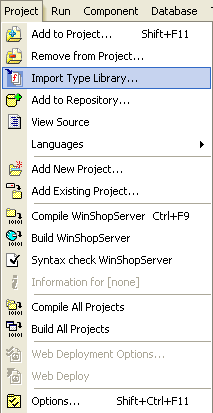 Рис. 01В открывшемся окне, в списке находим и выделяем строку “WinShopCOM (Version 1.0)” и нажимаем кнопку “Install” (Рис. 02).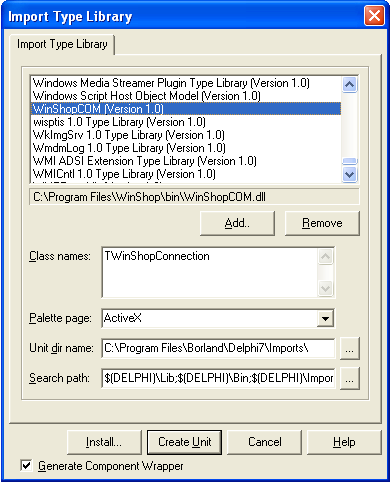 Рис. 02После этого на закладке компонентов “ActiveX” появится компонент с именем WinShopConnection (Рис. 03).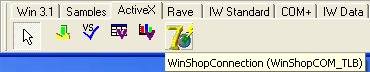 Рис. 03Создаем новый проект. На форму помещаем компонент WinShopConnection и 6 компонентов-кнопок с именами (Name): “ConnectButton”, “DisconnectButton”, “NumberOfProductsButton”, “ClearPriceForAllProductsButton”, “NumberOfFieldsInGroupsButton”, “SortProducts”, “CustomSortProducts”. В качестве заголовков (Caption) соответственно укажем: “Connect”, “Disconnect”, “Number of products”, “Clear price for all products”, “Number of fields of groups, “Sort products”, “Custom sort products”. Для кнопок создадим обработчики события “OnClick” (исходный код приведен ниже). По нажатию на кнопку “Connect” будет выполнено подключение к магазину “Магазин-пример”. Нажав кнопку “Disconnect” произойдет отключение от магазина. После нажатия на кнопку “Number of products” будет подсчитано общее количество товаров в магазине, а также количество товаром, имеющих статус “В резерве”. Нажав кнопку “Clear price for all products” для всех товаров магазина, имеющих статус “В резерве” будет очищена цена (установлена равной 0). По нажатию кнопки “Number of fields in groups”, будет выведено количество полей в каждой группе магазина. После нажатия на кнопку “Sort products” товары главной страницы будут отсортированы по полям: “цена” – по убыванию, “краткое название” – по возрастанию, “статус” – по возрастанию с использованием встроенной сортировки. Нажав кнопку “Custom sort products” будет выполнена пользовательская сортировка товаров по цене.unit ExampleUnit;interfaceuses  Windows, Messages, SysUtils, Variants, Classes, Graphics, Controls, Forms,  Dialogs, OleServer, WinShopCOM_TLB, StdCtrls;type  TExampleForm = class(TForm)    ClearPriceForAllProductsButton: TButton;    ConnectButton: TButton;    DisconnectButton: TButton;    NumberOfFieldsInGroupsButton: TButton;    NumberOfProductsButton: TButton;    WinShopConnection1: TWinShopConnection;    SortProducts: TButton;    CustomSortProducts: TButton;    procedure ClearPriceForAllProductsButtonClick(Sender: TObject);    procedure ConnectButtonClick(Sender: TObject);    procedure CustomSortProductsClick(Sender: TObject);    procedure DisconnectButtonClick(Sender: TObject);    procedure NumberOfFieldsInGroupsButtonClick(Sender: TObject);    procedure NumberOfProductsButtonClick(Sender: TObject);    procedure SortProductsClick(Sender: TObject);  private    function CheckResult(Value: Integer): Integer;  public    { Public declarations }  end;var  ExampleForm: TExampleForm;implementation{$R *.dfm}function TExampleForm.CheckResult(Value: Integer): Integer;begin  Result := Value;  if Result = -1 then    raise Exception.Create(WinShopConnection1.GetLastErrorStr);end;procedure TExampleForm.ClearPriceForAllProductsButtonClick(Sender: TObject);var  FoundProducts, ModifiedProducts: Integer;begin  FoundProducts := CheckResult(WinShopConnection1.FindByField('status', 0));  ModifiedProducts := 0;  if FoundProducts > 0 then    ModifiedProducts := CheckResult(WinShopConnection1.SetValue('price', 0));  ShowMessageFmt('Изменено товаров: %d', [ModifiedProducts]);end;procedure TExampleForm.ConnectButtonClick(Sender: TObject);begin  CheckResult(WinShopConnection1.Connect1('', 0, 'Administrator', '',    'Магазин-пример'));end;procedure TExampleForm.CustomSortProductsClick(Sender: TObject);type  TProduct = record    Id: Integer;    Price: Currency;  end;  TProducts = array of TProduct;var  Product: TProduct;  ProductId, I, J: Integer;  Products: TProducts;begin  SetLength(Products, 0);  ProductId := CheckResult(WinShopConnection1.First);  if ProductId > 0 then    while ProductId > 0 do    begin      if WinShopConnection1.GetValueStr('primer_id') = 2 then      begin        Product.Id := ProductId;        Product.Price :=          StrToFloat(StringReplace(WinShopConnection1.GetValueStr('price'), '.', ',', []));        SetLength(Products, Length(Products) + 1);        Products[Length(Products) - 1] := Product;      end;      ProductId := CheckResult(WinShopConnection1.Next);    end;  for I := 0 to Length(Products) - 2 do    for J := 0 to Length(Products) - 2 - I do      if Products[J].Price > Products[J + 1].Price then      begin        Product := Products[J];        Products[J] := Products[J + 1];        Products[J + 1] := Product;      end;  CheckResult(WinShopConnection1.FindById2(2, 2));  for I := 0 to Length(Products) - 2 do    CheckResult(WinShopConnection1.SetQueue(Products[I].Id, 1, I * 16384));end;procedure TExampleForm.DisconnectButtonClick(Sender: TObject);begin  CheckResult(WinShopConnection1.Disconnect1);end;procedure TExampleForm.NumberOfFieldsInGroupsButtonClick(Sender: TObject);var  GroupCode, GroupName: OleVariant;  NumberOfFields: Integer;begin  CheckResult(WinShopConnection1.FirstGroup);  while CheckResult(WinShopConnection1.EOFGroups) <> 1 do  begin    CheckResult(WinShopConnection1.GetGroupCode(GroupCode));    CheckResult(WinShopConnection1.GetGroupName(GroupName));    NumberOfFields := 0;    CheckResult(WinShopConnection1.FirstField);    while CheckResult(WinShopConnection1.EOFFields) <> 1 do    begin      Inc(NumberOfFields);      CheckResult(WinShopConnection1.NextField);    end;    ShowMessageFmt('Код группы: %s; Имя группы: %s; Количество полей: %d',      [GroupCode, GroupName, NumberOfFields]);    CheckResult(WinShopConnection1.NextGroup);  end;end;procedure TExampleForm.NumberOfProductsButtonClick(Sender: TObject);var  ProductId, AllProducts, ProductsInReserve: Integer;begin  AllProducts := 0;  ProductsInReserve := 0;  ProductId := CheckResult(WinShopConnection1.First);  while ProductId > 0 do  begin    Inc(AllProducts);    if CheckResult(WinShopConnection1.GetValueStr('status')) = 0 then      Inc(ProductsInReserve);    ProductId := CheckResult(WinShopConnection1.Next);  end;  ShowMessageFmt('Всего товаров: %d (в резерве: %d)',    [AllProducts, ProductsInReserve]);end;procedure TExampleForm.SortProductsClick(Sender: TObject);begin  CheckResult(WinShopConnection1.Sort(1, 'price', False, 'name', True, 'status', True, 1));end;end.Пример для 1C: Предприятие 7.7Рассмотрим использование функций COM-сервера на примере синхронизации товаров магазина WinShop со справочником товаров 1C: Предприятие 7.7.Запускаем программу 1C: Предприятие 7.7. В окне “Запуск 1C:Предприятия”  из выпадающего списка “В режиме:” выбираем "Конфигуратор", нажимаем кнопку “OK” (Рис. 01).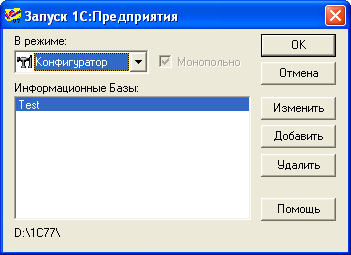 Рис. 01Для создания справочника товаров в окне “Конфигуратор – задача” в меню “Конструкторы” выбираем пункт “Новый справочник...” (Рис. 02) или нажимаем кнопку “Новый справочник” на панели инструментов “Конструкторы” (Рис. 03).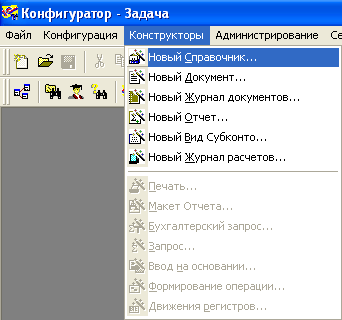 Рис. 02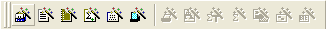 Рис. 03В окне  “Конструктор справочника” в поле “Идентификатор” укажем  - "Товары", нажимаем кнопку “Далее” (Рис. 04).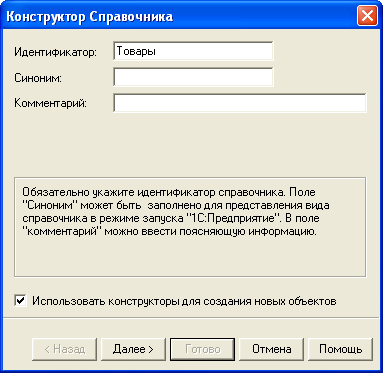 Рис. 04Нажимаем кнопку “Далее” (Рис. 05).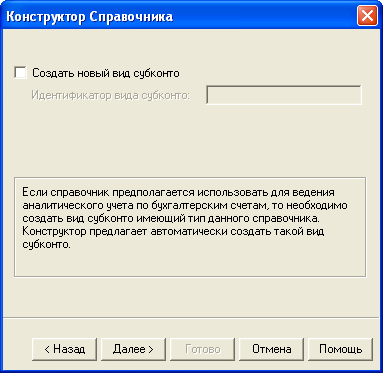 Рис. 05Нажимаем кнопку “Готово” (Рис. 06).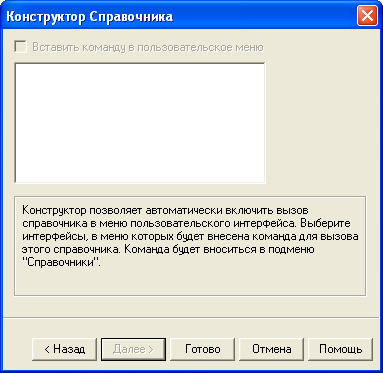 Рис. 06Для добавления реквизита “ЦенаСНДС” в список “Реквизиты” в окне “Справочник товары” нажимаем кнопку “Новый” (Рис. 07).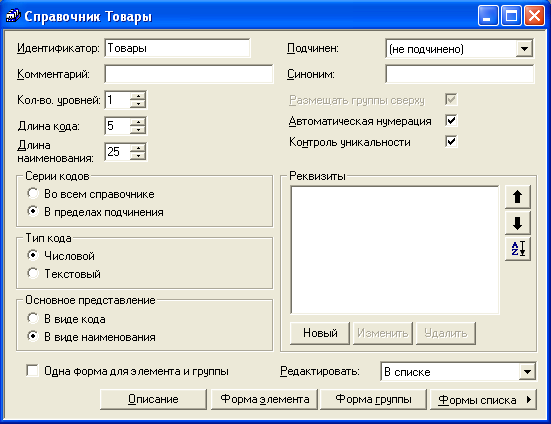 Рис. 07В окне “Свойства реквизита” на вкладке “Общие” в поле “Идентификатор” укажем  - "ЦенаСНДС", из выпадающего списка “Тип значения” выберем “<<Число>>”, нажимаем кнопку “OK” (Рис. 08).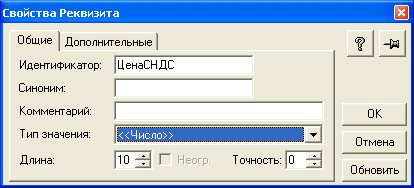 Рис. 08Таким же образом добавляем реквизиты “ОптНадб” и “Количество” (Рис. 09, Рис. 10). 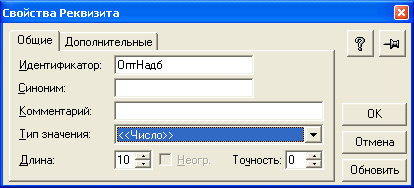 Рис. 09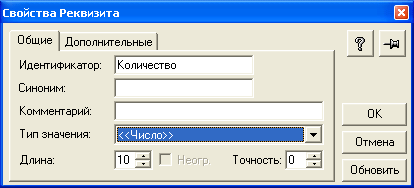 Рис. 10В окне “Размещение реквизитов справочника” нажимаем кнопку “Вставить” (Рис. 11).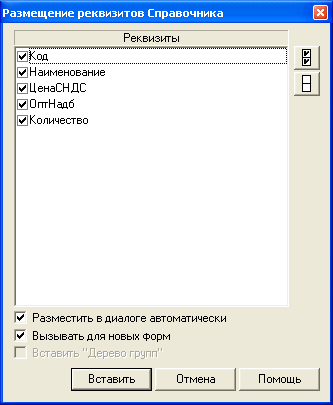 Рис. 11Из панели инструментов “Элементы диалога” (Рис. 12) поместим в окно “Форма-Справочник.Товары.ФормаСписка.ФормаСписка” элемент диалога “Текст”. В окне “Свойства текста” в поле “Заголовок” укажем - "Имя компьютера", нажимаем. кнопку “OK” (Рис. 13).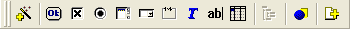 Рис. 12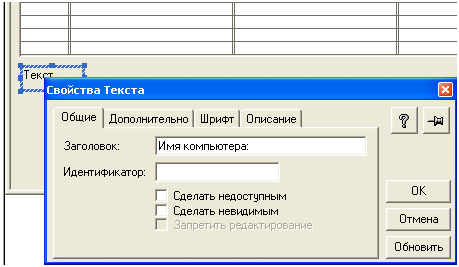 Рис. 13Таким же образом добавляем 4 элемента диалога “Текст” с заголовками "Номер порта" (Рис. 14), "Имя пользователя" (Рис. 15), "Пароль" (Рис. 16) и "Название магазина" (Рис. 17).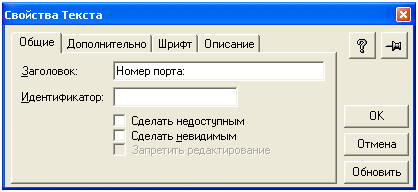 Рис. 14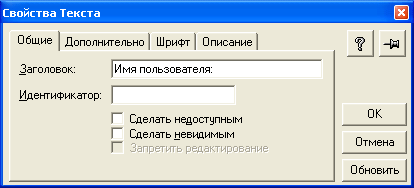 Рис. 15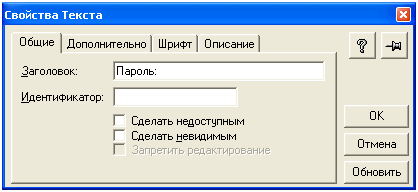 Рис. 16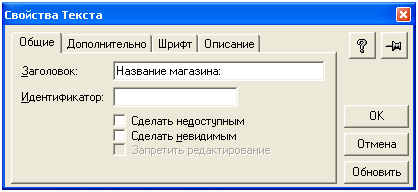 Рис. 17Из панели инструментов “Элементы диалога” (Рис. 12) поместим в окно “Форма-Справочник.Товары.ФормаСписка.ФормаСписка” элемент диалога “Реквизит диалога”. В окне “Свойства поля ввода” на вкладке “Общие” в поле “Идентификатор” укажем - "ИмяКомпьютера" (Рис. 18), на вкладке “Тип” из выпадающего списка “Тип” выберем “<<Строка>>”, в поле “Длина” укажем - 255, нажимаем кнопку “OK” (Рис. 19).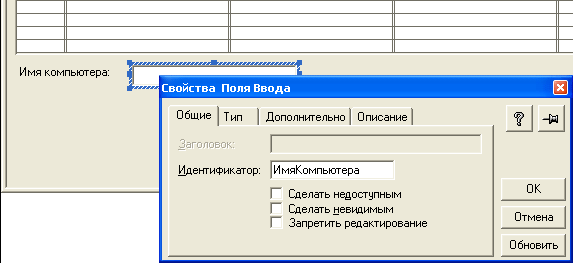 Рис. 18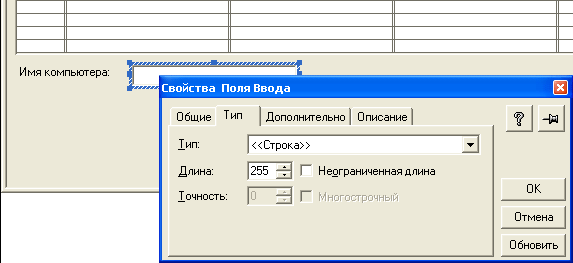 Рис. 19Таким же образом добавляем 4 элемента диалога “Реквизит диалога” с идентификаторами “НомерПорта” (Рис. 20, Рис. 21), “ИмяПользователя” (Рис. 22, Рис. 23), “Пароль” (Рис. 24, Рис. 25) и “НазваниеМагазина” (Рис. 26, Рис. 27).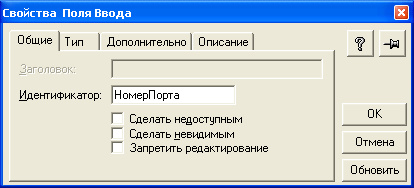 Рис. 20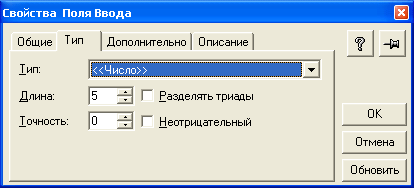 Рис. 21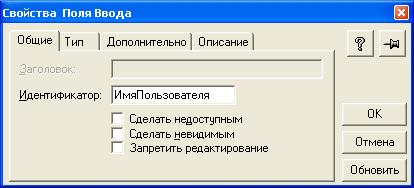 Рис. 22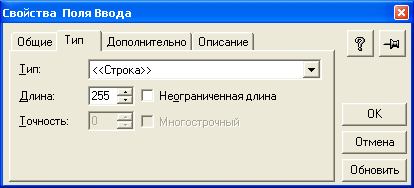 Рис. 23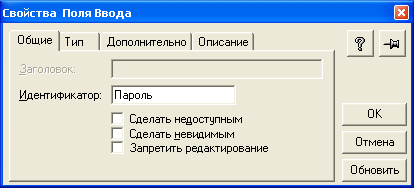 Рис. 24Рис. 25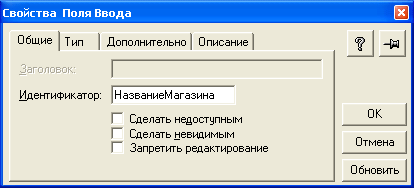 Рис. 26Рис. 27Из панели инструментов “Элементы диалога” (Рис. 12) поместим в окно “Форма-Справочник.Товары.ФормаСписка.ФормаСписка” элемент диалога “Кнопка”. В окне “Свойства кнопки” на вкладке “Общие”  в поле “Заголовок” укажем - "СинхрСВинШоп" (Рис. 28), на вкладке “Дополнительно” в поле “Формула” зададим - "СинхрСВинШоп()", нажимаем кнопку “OK” (Рис. 29).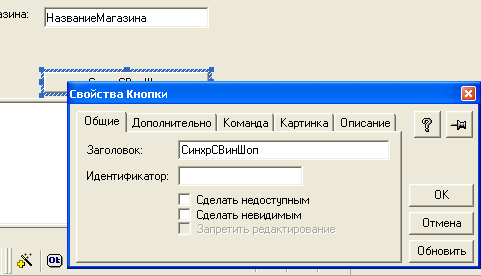 Рис. 28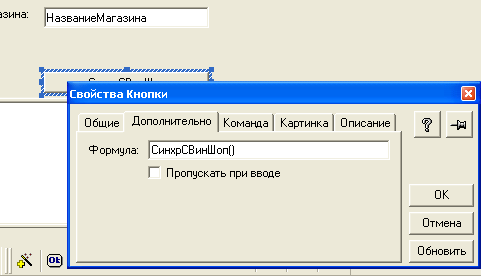 Рис. 29В окне “Форма-Справочник.Товары.ФормаСписка.ФормаСписка” переходим на вкладку “Модуль”, вставляем нижеследующий исходный код (Рис. 30);Процедура СинхрСВинШоп();         Товары = СоздатьОбъект("Справочник.Товары");         ВинШоп = СоздатьОбъект("WinShopCOM.WinShopConnection");         Результат = ВинШоп.Connect(СокрЛП(ИмяКомпьютера), НомерПорта, СокрЛП(ИмяПользователя),                  СокрЛп(Пароль), СокрЛП(НазваниеМагазина));         Если Результат = -1 Тогда                  Сообщить("Не удалось подключиться к ВинШоп");                  Возврат;         КонецЕсли;         Товары.ВыбратьЭлементы();         Пока Товары.ПолучитьЭлемент() = 1 Цикл                  Результат = ВинШоп.FindByField("Name", Товары.Наименование);                  Если Результат <> -1 Тогда                           Если Результат = 0 Тогда                                    Результат = ВинШоп.AddItem(1);                                    Если Результат = -1 Тогда                                             Сообщить("Не удалось добавить товар в ВинШоп");                                             Продолжить;                                    КонецЕсли;                           КонецЕсли;                           ВинШоп.SetValue("Name", Товары.Наименование);                           ВинШоп.SetValue("Price", Товары.ЦенаСНДС);                           Если Товары.Количество <> 0 Тогда                                    ВинШоп.SetValue("Status", 1);                           Иначе                                    ВинШоп.SetValue("Status", 2);                           КонецЕсли;                  КонецЕсли;         КонецЦикла;         ВинШоп.Disconnect();КонецПроцедуры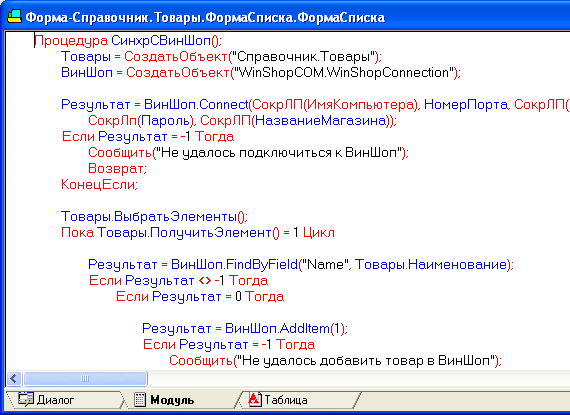 Рис. 30Для сохранения метаданных в окне “Конфигуратор – задача” в меню “Файл” выбираем пункт “Сохранить” (Рис. 31) или нажимаем кнопку “Сохранить” на панели инструментов ”Стандартная” (Рис. 32).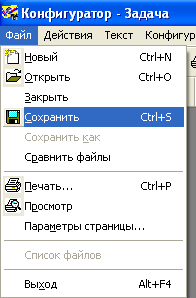 Рис. 31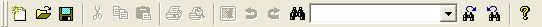 Рис.32.В окне сообщения “Конфигуратор” нажимаем кнопку “Да” (Рис. 33).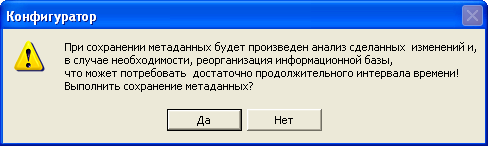 Рис. 33В окне “Реорганизация информации” нажимаем кнопку “Принять” (Рис. 34)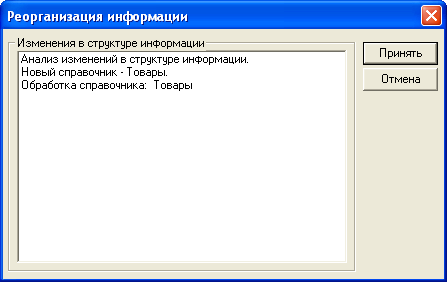 Рис. 34В окне сообщения “Конфигуратор” нажимаем кнопку “OK” (Рис. 35).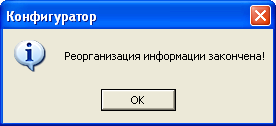 Рис. 35Для перехода в режим “1C: Предприятие” в окне “Конфигуратор – задача” в меню “Сервис” выбираем пункт “1C: Предприятие” (Рис. 36) или нажимаем кнопку “1C: Предприятие” на панели инструментов “Конфигурация” (Рис. 37).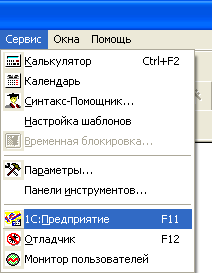 Рис. 36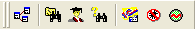 Рис. 37В окне “1C: Предприятие – задача” в меню “Операции” выбираем пункт “Справочники…” (Рис. 38).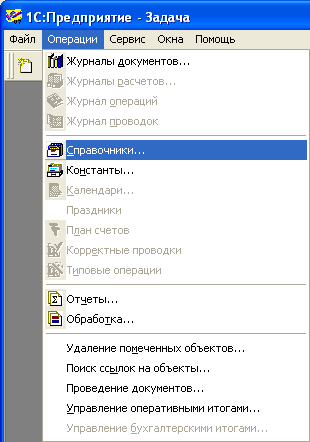 Рис. 38В окне “Выбор справочника” выбираем – “Товары” и нажимаем кнопку “OK” (Рис. 39).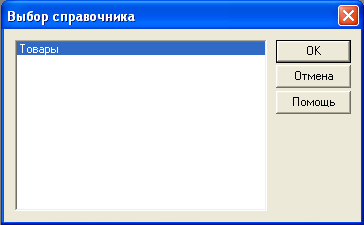 Рис. 39Заполняем справочник “Товары”, указываем магазин, с которым будем синхронизироваться, нажимаем кнопку “СинхрСВинШоп” (Рис. 40).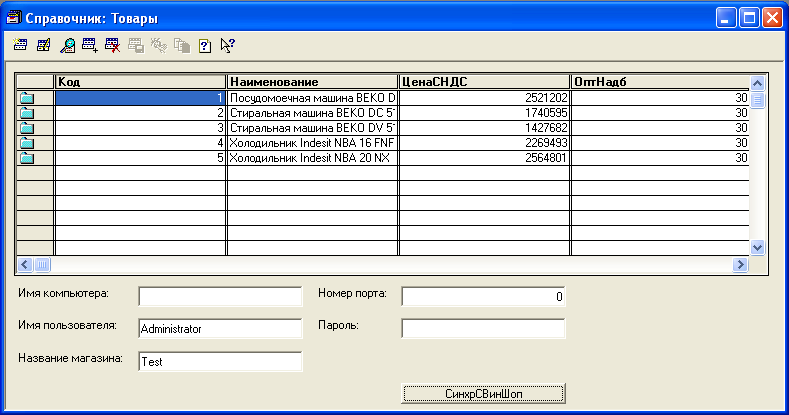 Рис. 40Пример для 1C: Предприятие 8.2Рассмотрим использование WinShop COM-сервера на примере импорта товаров из справочника 1С: Предприятие 8.2 в магазин WinShop.	Для начала, создадим справочник, в котором будут храниться товары.  Запускаем информационную базу в режиме конфигуратора (рис. 1).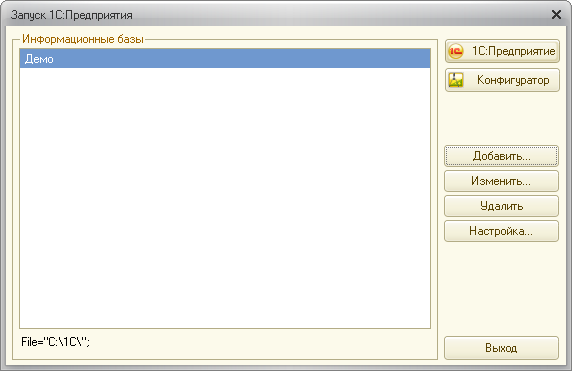 Рис. 1 Открываем дерево конфигурации (рис. 2).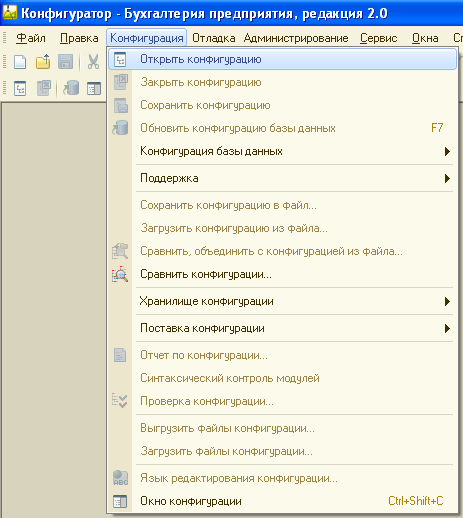 Рис. 2Добавляем новый справочник (рис. 3).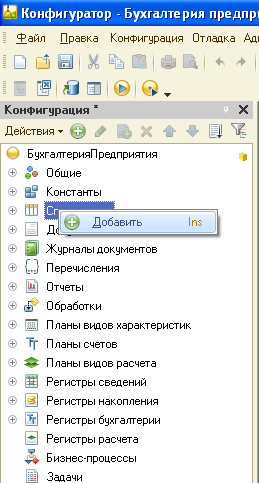 Рис. 3На вкладке Основные укажем: Имя — Товары, Синоним — Товары (рис. 4).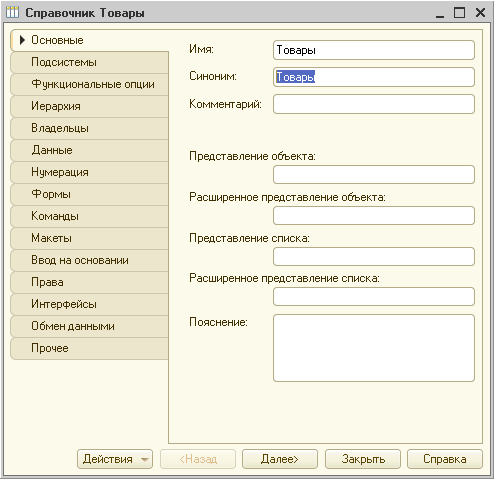 Рис. 4Переходим на вкладку Данные и задаем: Длина наименования — 150, Основное представление — В виде кода (рис. 5). 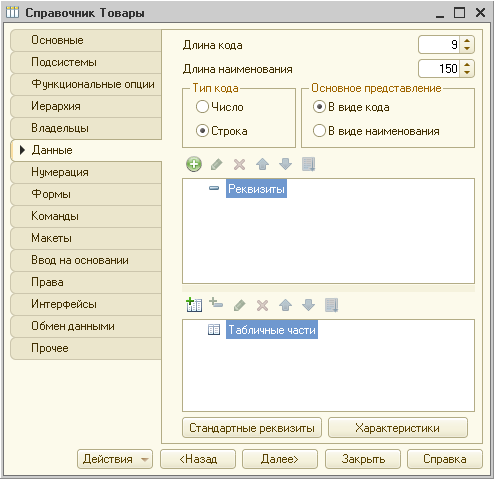 Рис. 5Для стандартного реквизита Код установим: Синоним — Артикул, Проверка заполнения — Выдавать ошибку (рис. 6).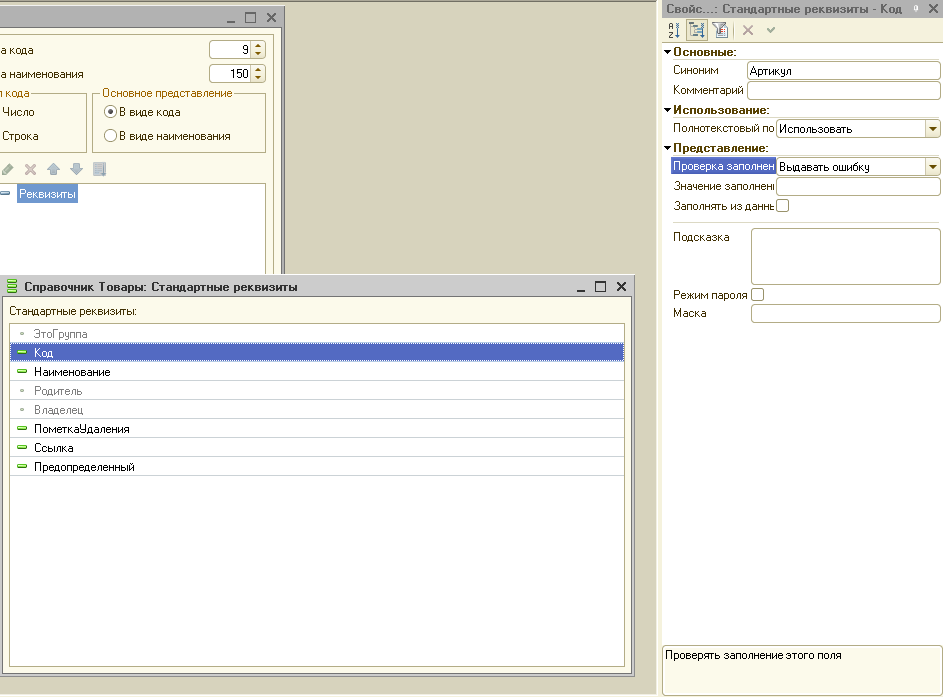 Рис. 6Для стандартного реквизита Наименование укажем: Синоним — Название (рис. 7).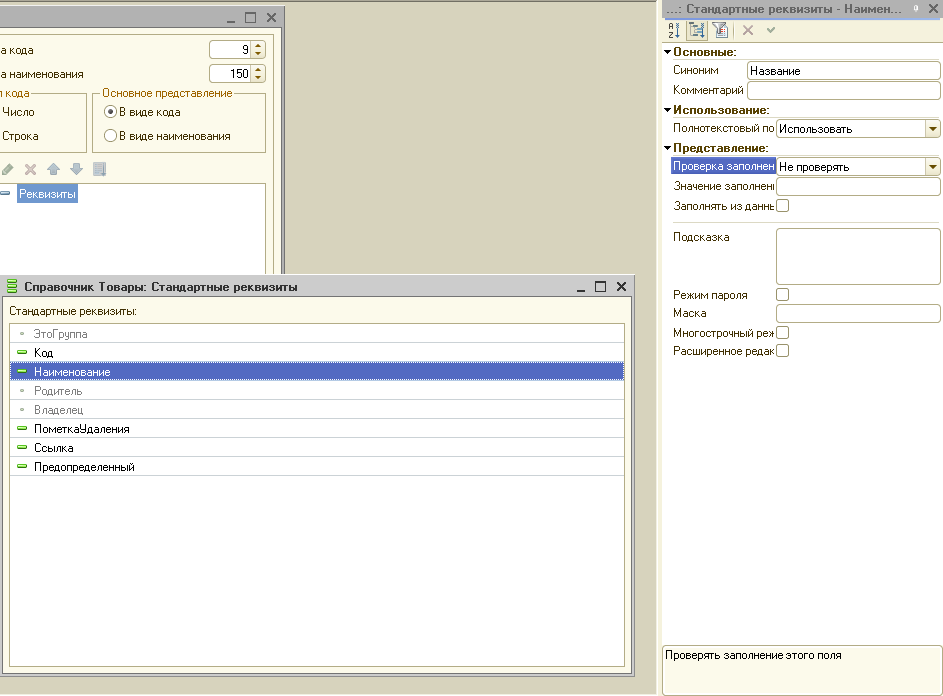 Рис. 7Добавляем новый реквизит: Имя — Доступность, Синоним — Доступность, Тип — Строка, Длина — 25 (рис. 8).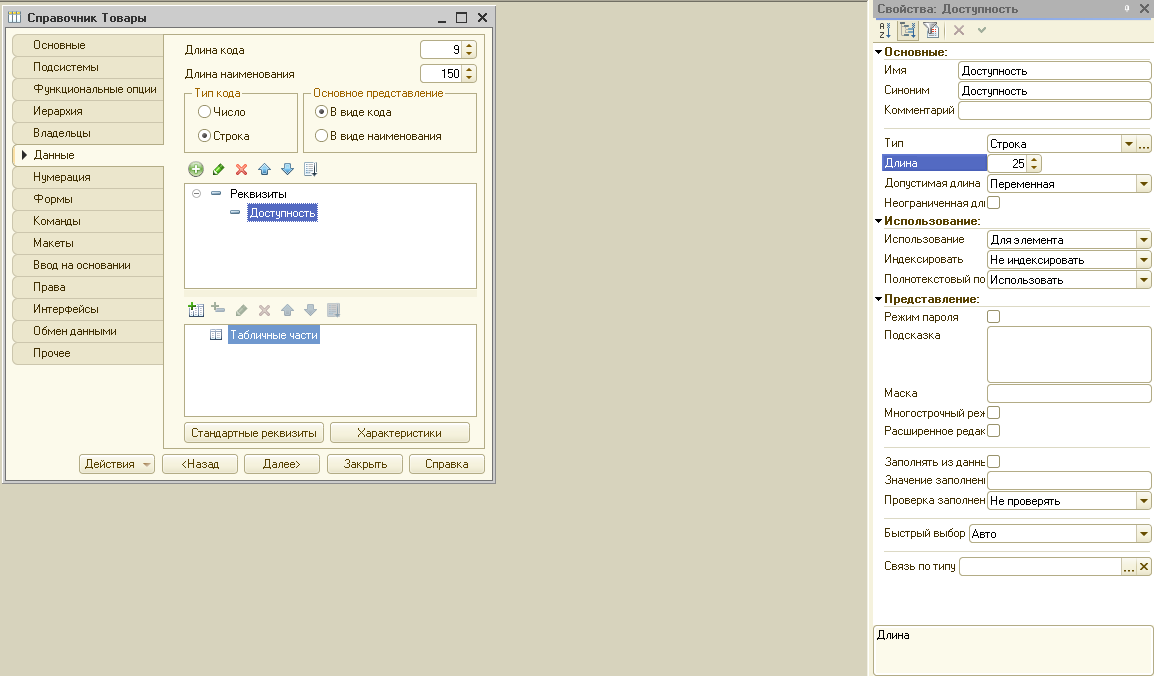 Рис. 8Добавляем новый реквизит: Имя — Цена, Синоним — Цена, Тип — Число, Формат — ЧРД=, Формат редактирования — ЧРД=, (рис. 9).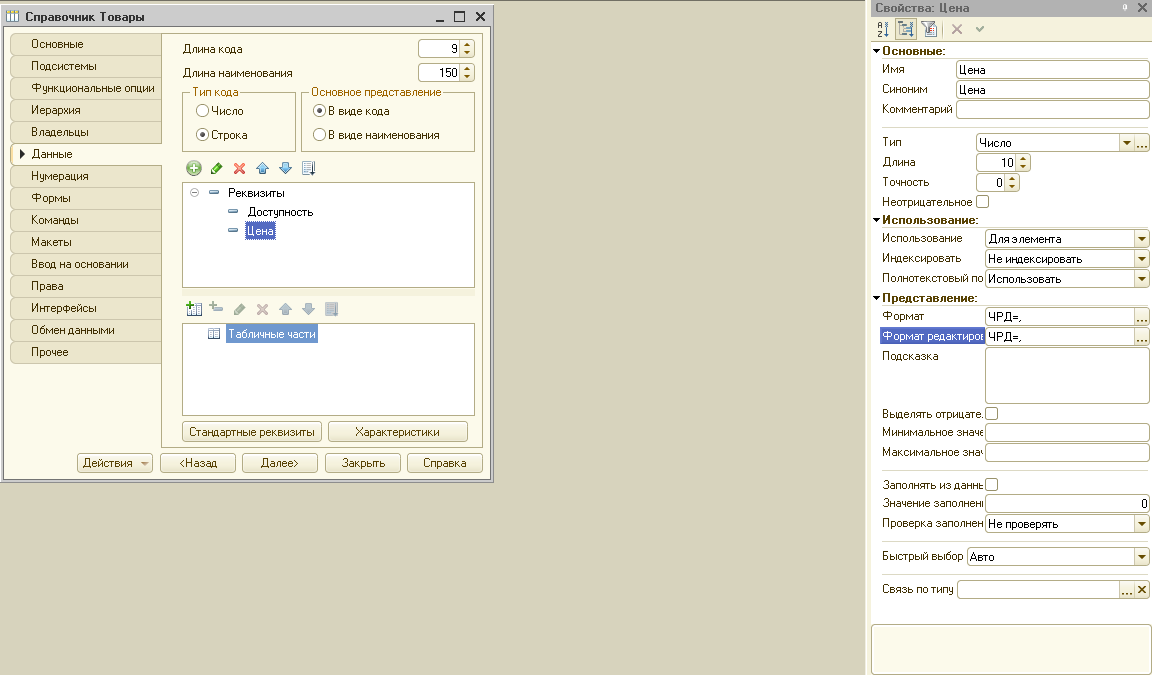 Рис. 9Добавляем новый реквизит: Имя — АдресСтраницы, Синоним — Адрес страницы, Тип — Строка, Длина — 255 (рис. 10).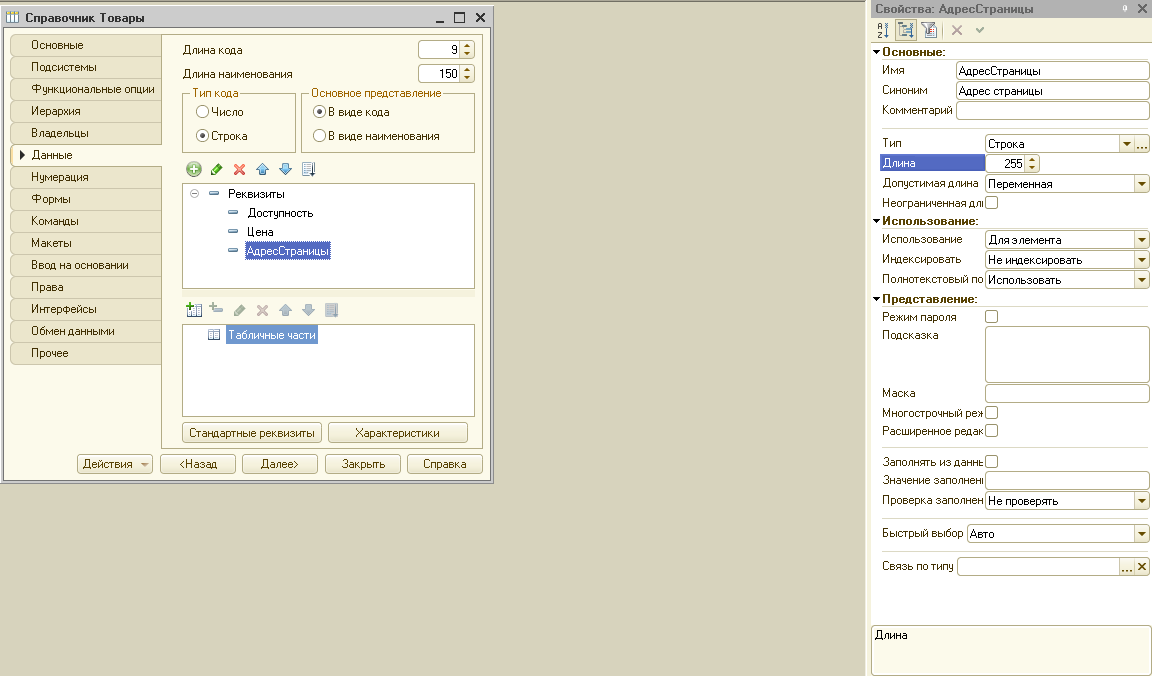 Рис. 10Переходим на вкладку Формы и добавляем новую форму: Выберите тип формы — Форма списка справочника (рис. 11). 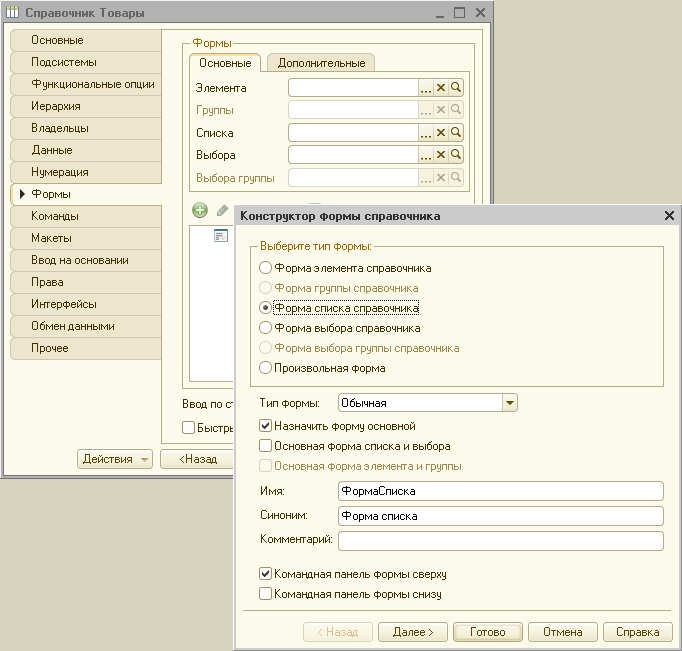 Рис. 11Отмечаем реквизиты: Доступность, Цена, АдресСтраницы (рис. 12).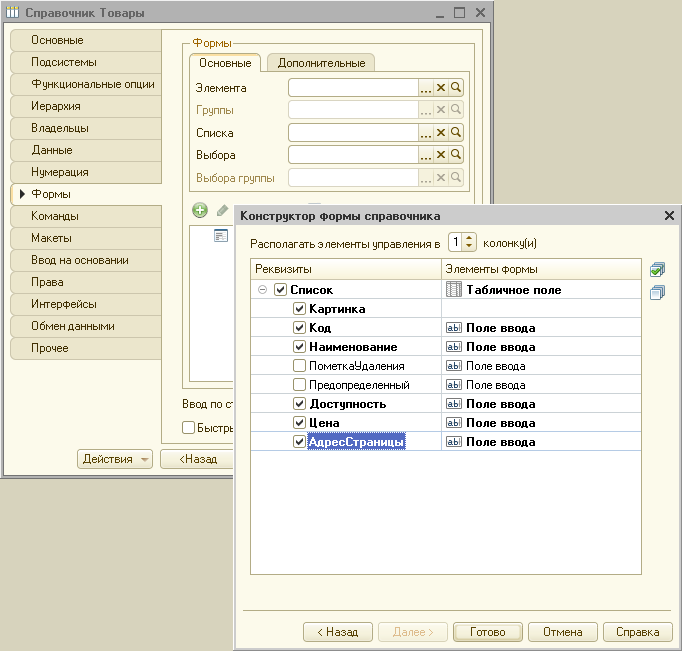 Рис. 12Добавляем на форму надпись: Имя — НадписьНазваниеМагазина, Заголовок — Название магазина: (рис. 13).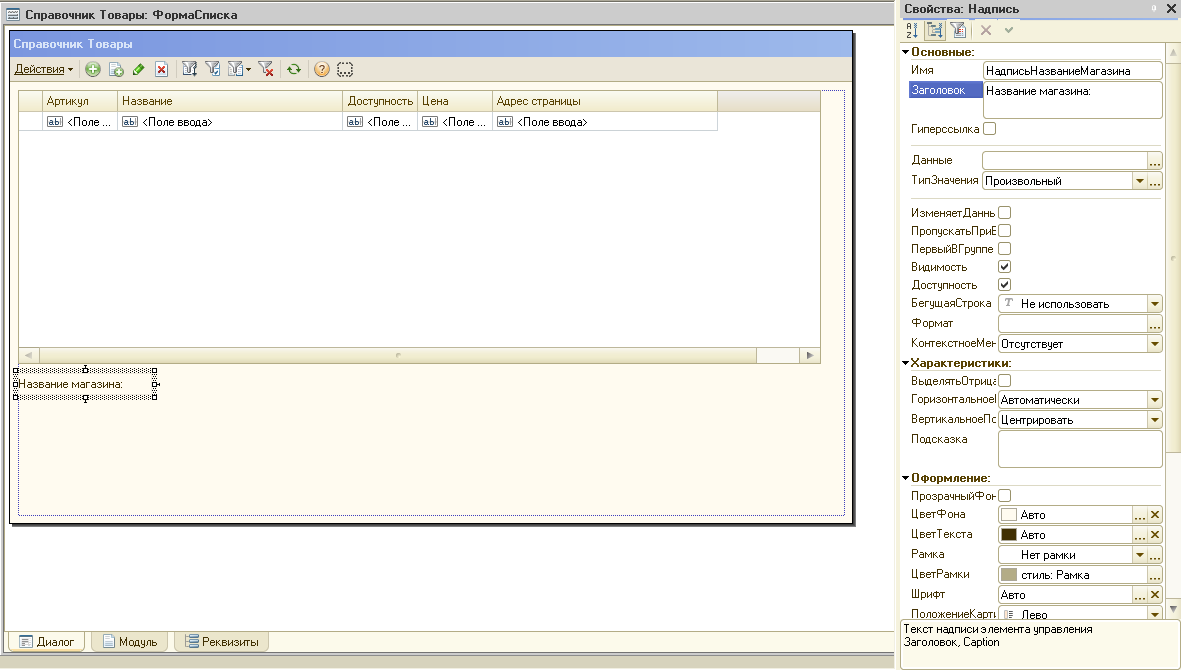 Рис. 13Добавляем поле ввода: Имя — ПолеВводаНазваниеМагазина (рис. 14).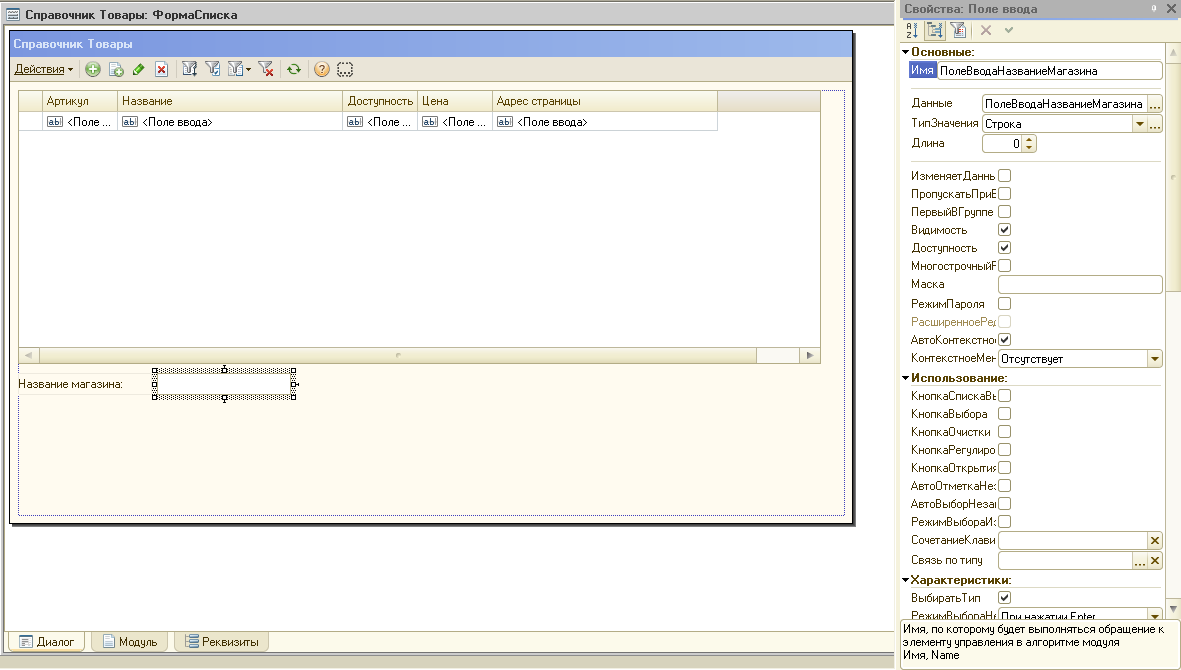 Рис. 14Добавляем надпись: Имя — НадписьИмяПользователя, Заголовок — Имя пользователя: (рис. 15).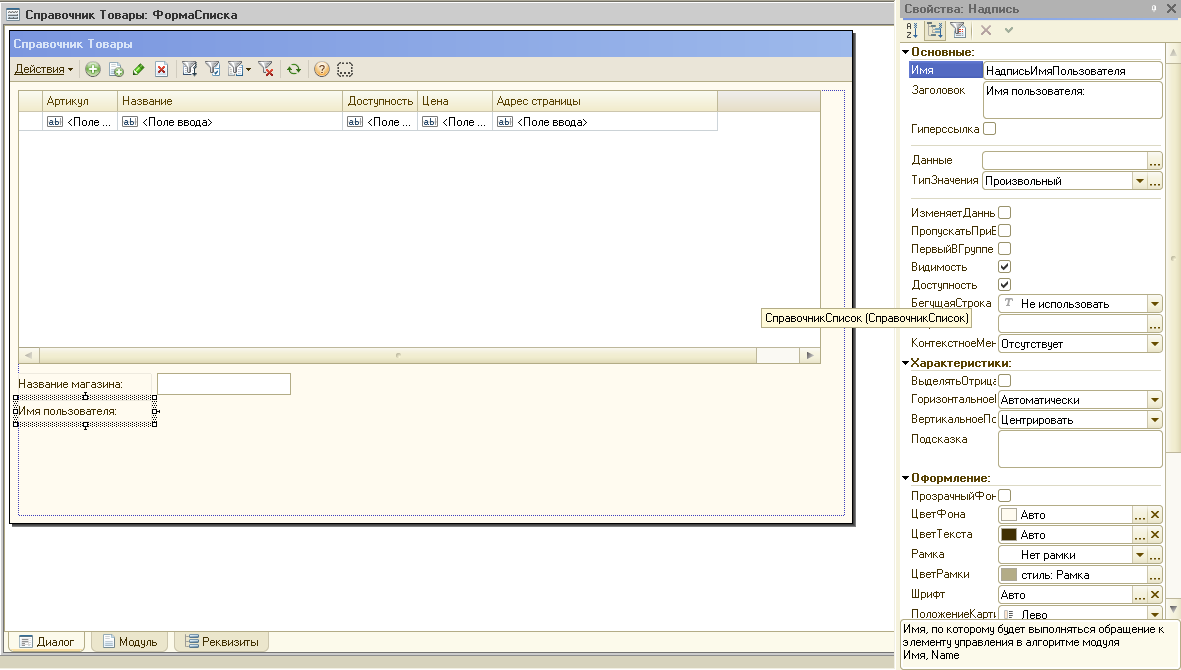 Рис. 15Добавляем поле ввода: Имя — ПолеВводаИмяПользователя (рис. 16).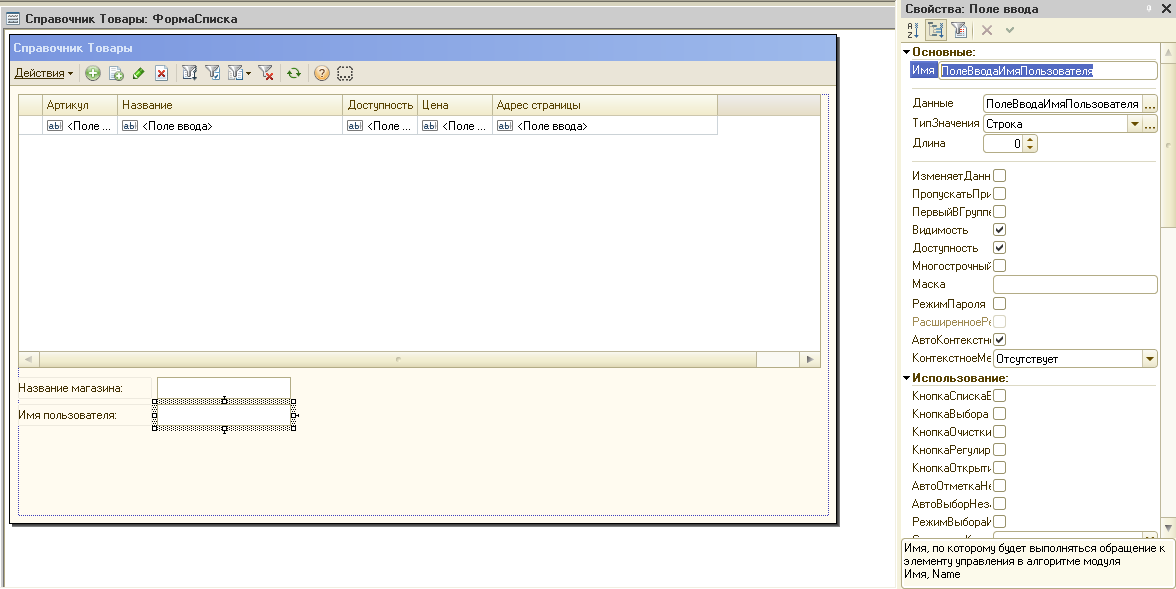 Рис. 16Добавляем надпись: Имя — НадписьПарольПользователя, Заголовок — Пароль пользователя: (рис. 17).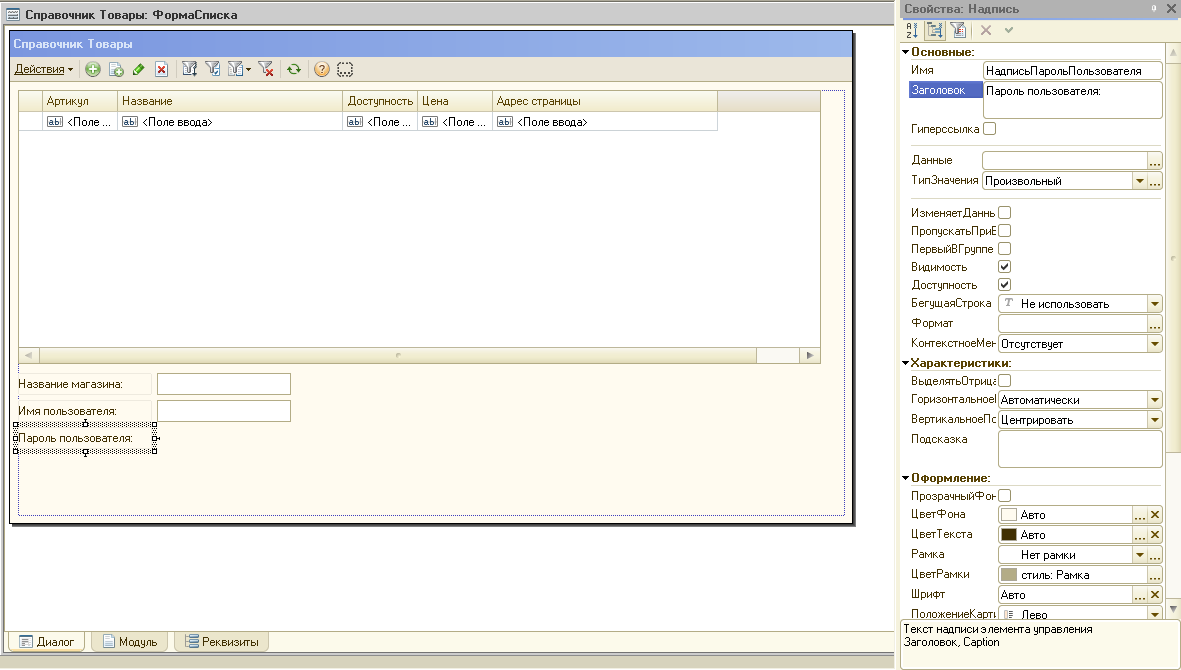 Рис. 17Добавляем поле ввода: Имя — ПолеВводаПарольПользователя (рис. 18).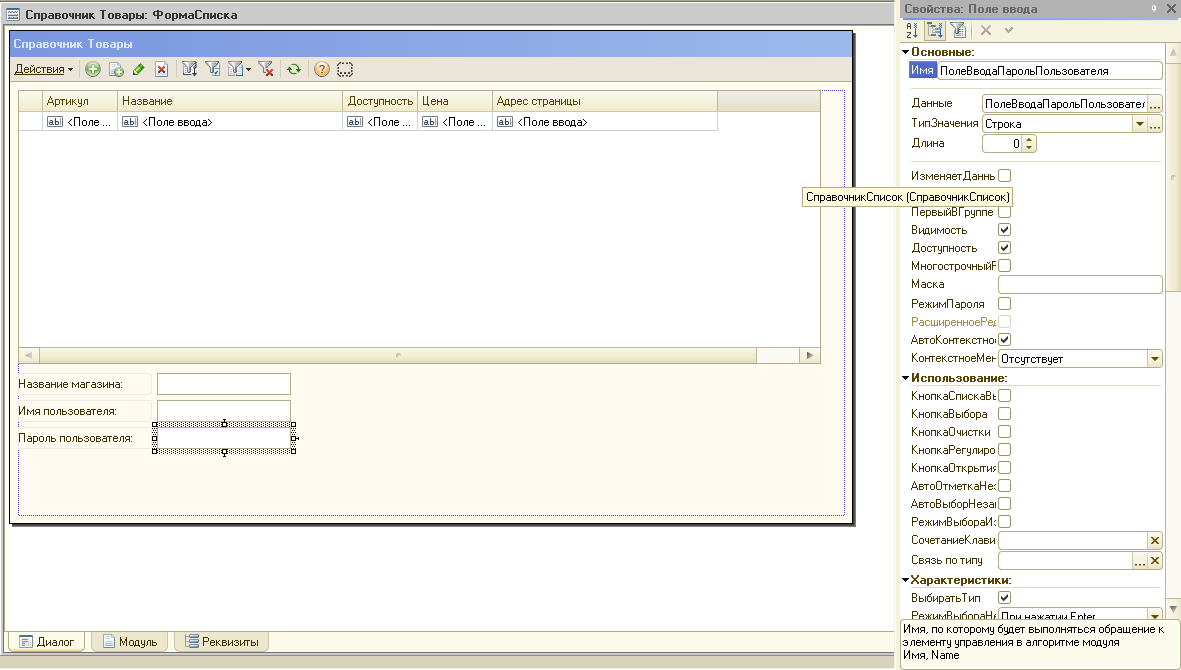 Рис. 18Добавляем надпись: Имя — НадписьИмяХоста, Заголовок — Имя хоста: (рис. 19).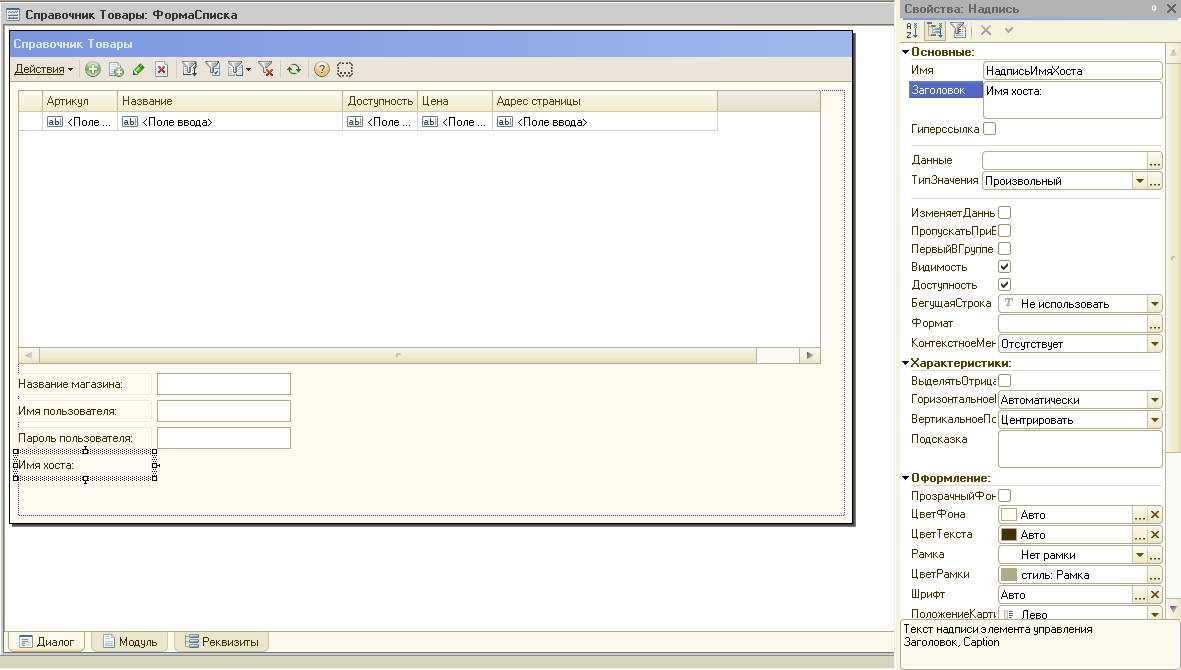 Рис. 19Добавляем поле ввода: Имя — ПолеВводаИмяХоста (рис. 20).Рис. 20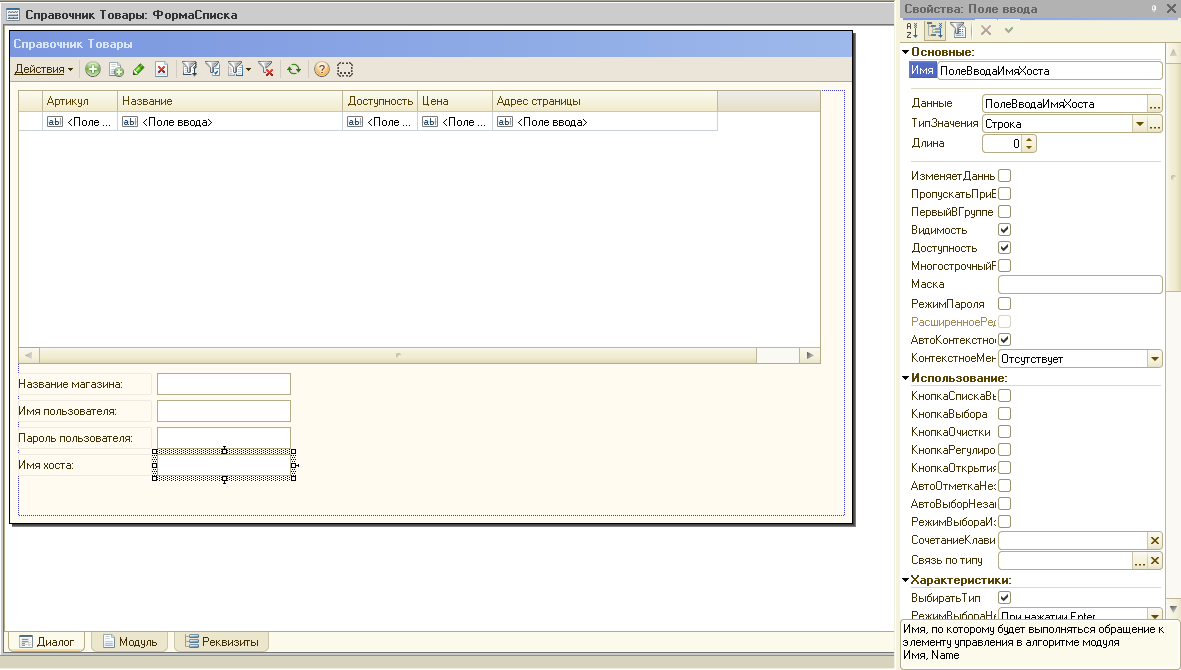 Добавляем надпись: Имя — НадписьНомерПорта:, Заголовок — Номер порта (рис. 21).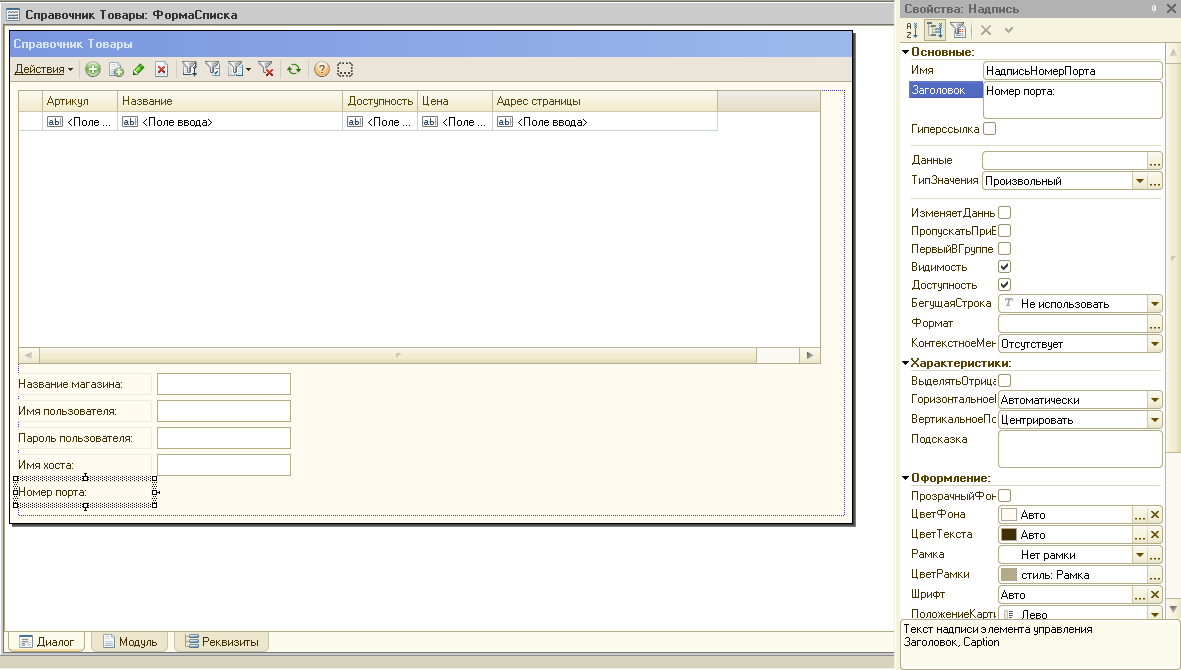 Рис. 21Добавляем поле ввода: Имя — ПолеВводаНомерПорта (рис. 22).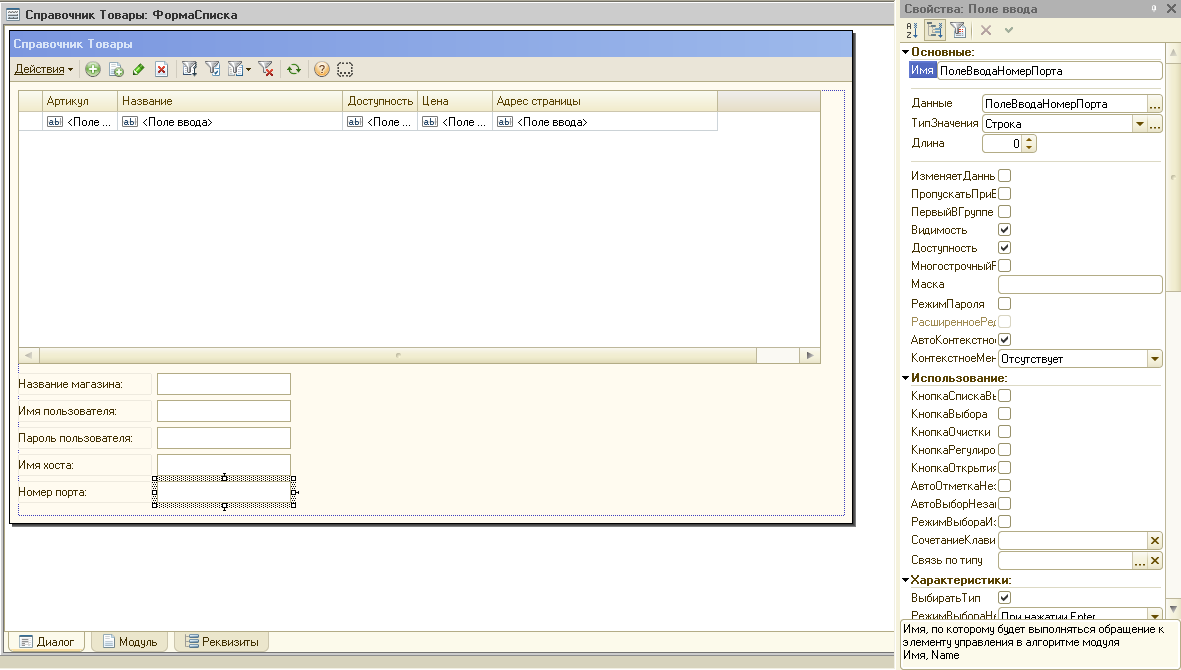 Рис. 22Добавляем кнопку: Имя — КнопкаИмпортировать, Заголовок — Импортировать (рис. 23).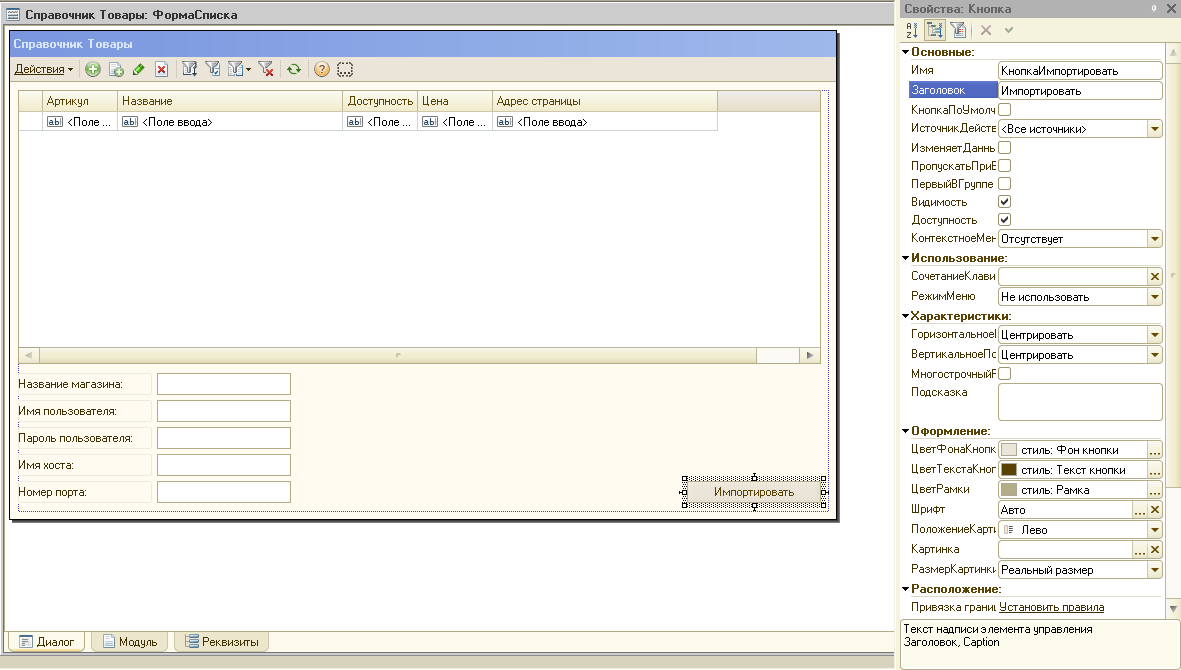 Рис. 23В событие Нажатие вставляем код:Процедура КнопкаИмпортироватьНажатие(Элемент) 	// Создаем соединение с WinShop	ВинШопСоед = Новый COMОбъект("WinShopCOM.WinShopConnection"); 		// Подключаемся к магазину	ConРез = ВинШопСоед.Connect(СокрЛП(ПолеВводаИмяХоста), Число(ПолеВводаНомерПорта), СокрЛП(ПолеВводаИмяПользователя), СокрЛП(ПолеВводаПарольПользователя), СокрЛП(ПолеВводаНазваниеМагазина));		Если ConРез = -1 Тогда		Сообщить(ВинШопСоед.GetLastErrorStr());	    Возврат	КонецЕсли;	// Количество добавленных товаров	ТовДоб = 0;	// Количество обновленных товаров 		ТовОбн = 0;	СпрТовВыб = Справочники.Товары.Выбрать();		Пока СпрТовВыб.Следующий() = 1 Цикл		// Ищем товар по коду		FindРез = ВинШопСоед.FindByField("item_code", СокрЛП(СпрТовВыб.Код));		Если FindРез = -1 Тогда			Сообщить(ВинШопСоед.GetLastErrorStr());			Продолжить;		КонецЕсли;		Если FindРез = 0 Тогда			// Товар не найден, добавляем новый в основной раздел			AddРез = ВинШопСоед.AddItem(1);			Если AddРез = -1 Тогда				Сообщить(ВинШопСоед.GetLastErrorStr());				Продолжить;			КонецЕсли;			// Назначаем товару код			SetРез = ВинШопСоед.SetValue("item_code", СокрЛП(СпрТовВыб.Код));			Если SetРез = -1 Тогда				Сообщить(ВинШопСоед.GetLastErrorStr());			КонецЕсли;		КонецЕсли;		// Назначаем товару название		SetРез = ВинШопСоед.SetValue("name", СокрЛП(СпрТовВыб.Наименование));		Если SetРез = -1 Тогда			Сообщить(ВинШопСоед.GetLastErrorStr());		КонецЕсли;		// Назначаем товару цену		SetРез = ВинШопСоед.SetValue("price", Число(СпрТовВыб.Цена));		Если SetРез = -1 Тогда			Сообщить(ВинШопСоед.GetLastErrorStr());		КонецЕсли;		// Назначаем товару статус		Если СпрТовВыб.Доступность = "На складе" Или СпрТовВыб.Доступность = "Под заказ" Тогда			SetРез = ВинШопСоед.SetValue("status", "1");			Если SetРез = -1 Тогда				Сообщить(ВинШопСоед.GetLastErrorStr());				Продолжить;			КонецЕсли;			Если СпрТовВыб.Доступность = "Под заказ" Тогда				SetРез = ВинШопСоед.SetValue("order_delay", "5");				Если SetРез = -1 Тогда					Сообщить(ВинШопСоед.GetLastErrorStr());				КонецЕсли;			КонецЕсли;		Иначе			SetРез = ВинШопСоед.SetValue("status", "2");			Если SetРез = -1 Тогда				Сообщить(ВинШопСоед.GetLastErrorStr());			КонецЕсли;		КонецЕсли;				// Назначаем товару адрес страницы		SetРез = ВинШопСоед.SetValue("url", СокрЛП(СпрТовВыб.АдресСтраницы));		Если SetРез = -1 Тогда			Сообщить(ВинШопСоед.GetLastErrorStr());		КонецЕсли;				Если FindРез = 0 Тогда			ТовДоб = ТовДоб + 1;		Иначе			ТовОбн = ТовОбн + 1;		КонецЕсли;	КонецЦикла;		// Отключаемся от магазина	DisРез = ВинШопСоед.Disconnect();	Если DisРез = -1 Тогда		Сообщить(ВинШопСоед.GetLastErrorStr());	КонецЕсли;		Сообщить("Импорт товаров завершен. Добавлено новых: " + ТовДоб + "; Обновлено: " + ТовОбн + ".");КонецПроцедурыВозвращаемся во вкладку Формы и добавляем новую форму: Выберите тип формы — Форма элемента справочника (Рис. 24).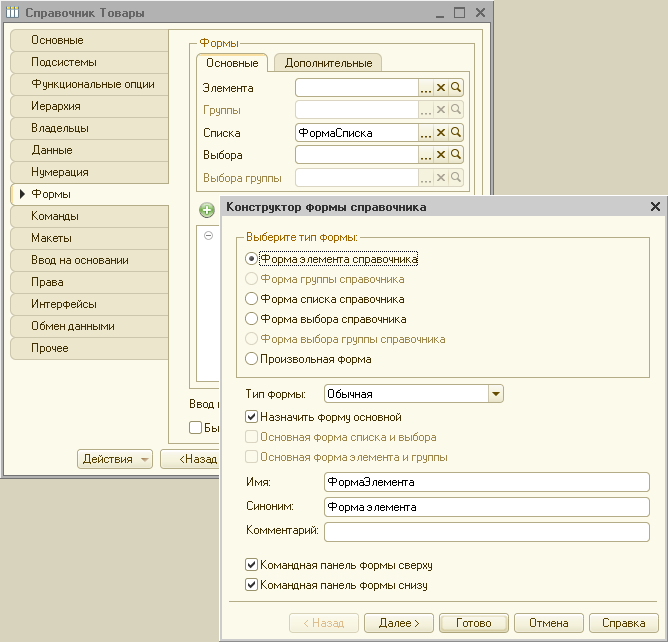 Рис. 24Для реквизита Доступность меняем элемент формы с Поле ввода на Поле выбора (рис. 25).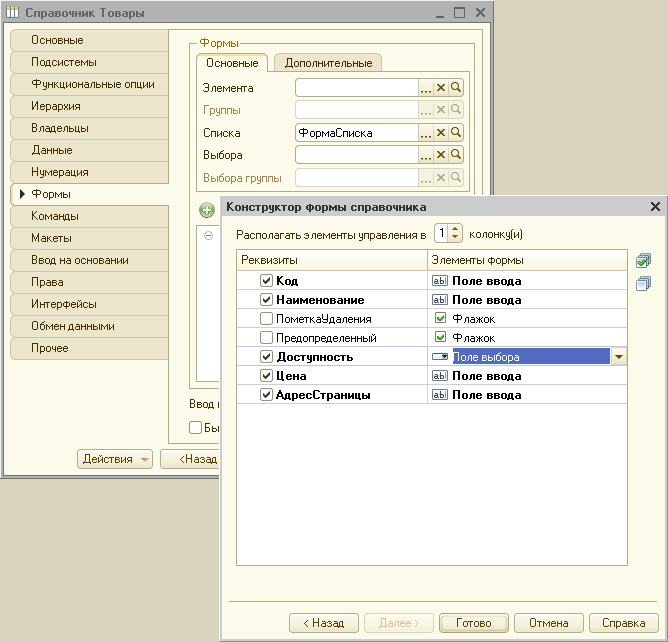 Рис. 25На форме для поля выбора Доступность задаем: Строки списка выбора — Не складе, Под заказ, Нет в продаже (рис. 26).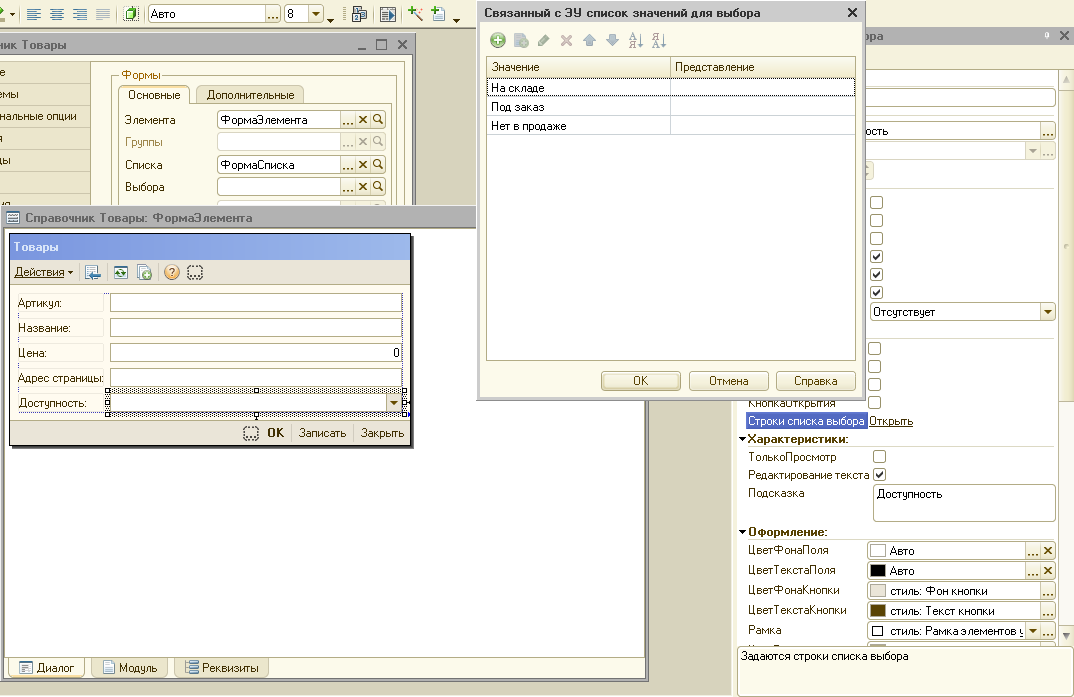 Рис. 26Обновляем конфигурацию базы данных (рис. 27).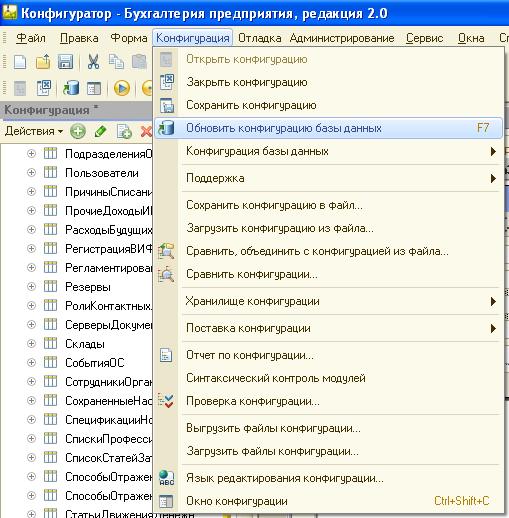 Рис. 27	Сохраняем изменения (рис. 28).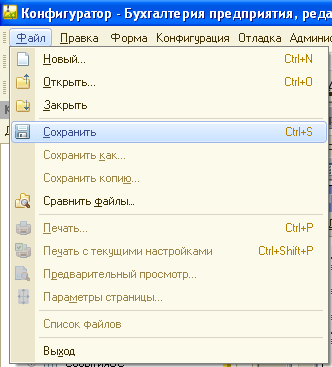 Рис. 28Предположим, что справочник уже заполнен. Теперь можем импортировать содержащиеся в нем товары. Запускаем информационную базу в режиме 1С: Предприятия (рис. 29).Рис. 29Открываем список справочников (рис. 30).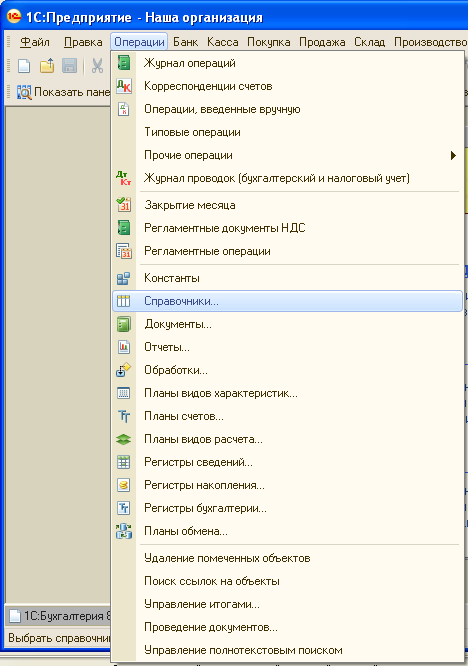 Рис. 30Открываем справочник Товары (рис. 31).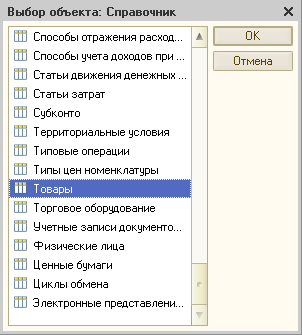 Рис. 31Будем считать, что winshop-сервер и winshop-клиент находятся на одном компьютере, существует магазин с именем Демо и в нем содержаться товары с кодами: 01-02, 01-04, 01-06, 01-08, 01-10, 01-12, 01-14. Указываем: Название магазина — Демо, Имя пользователя — Administrator, Пароль пользователя, Имя хоста — оставляем пустыми, Номер порта — 0. Нажимаем кнопку Импортировать (рис. 32).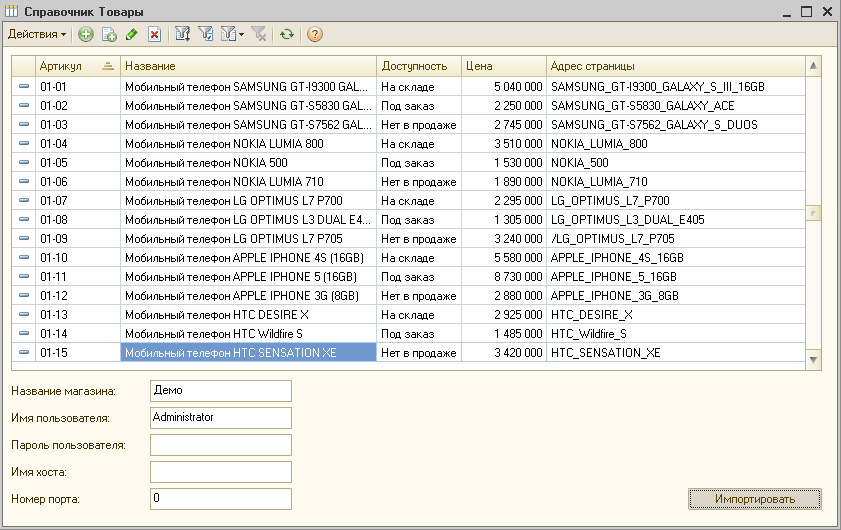 Рис. 32Добавилось новых — 8 товаров, обновилось — 7 товаров (рис. 33).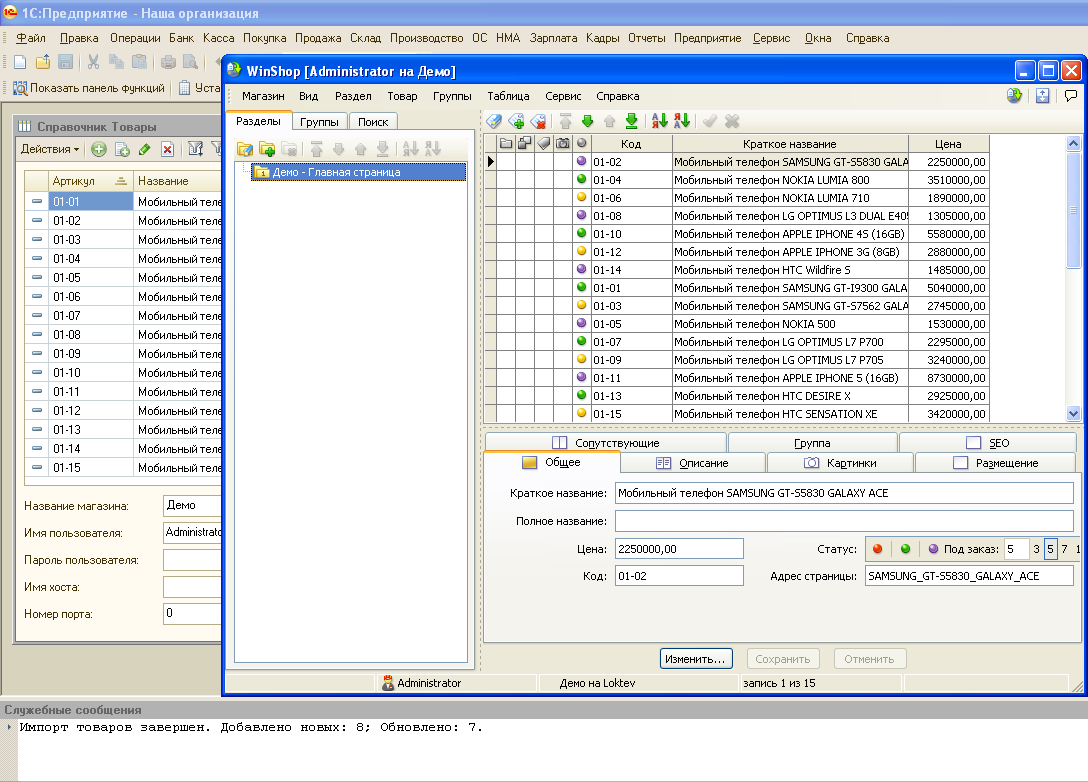 Рис. 33Имя поляТип поляОписание поляitem_idцелое число	Идентификатор товара / раздела.	Доступен только для чтения.item_codeСтрока	Код товара / раздела.	Максимальный размер – 20 символов.urlСтрока	Адрес страницы товара / раздела.	Максимальный размер – 100 символов.nameСтрока	Краткое название товара / раздела.	Максимальный размер – 100 символов.headlineСтрока	Полное название товара / раздела.	Максимальный размер – 200 символов.abstractТекст	Краткое описание товара / раздела.	Максимальный размер – 200 символов.infoТекст	Полное описание товара / раздела.	Максимальный размер – 200 символов.imageСтрока	Имя файла картинки товара / раздела.	Максимальный размер – 255 символов.iconСтрока	Имя файла иконки товара / раздела.	Максимальный размер – 255 символов.__image1Строка	Имя файла иконки2 товара.	Максимальный размер – 255 символов.__image2Строка	Имя файла картинки2 товара.	Максимальный размер – 255 символов.__image3Строка	Имя файла иконки3 товара.	Максимальный размер – 255 символов.__image4Строка	Имя файла картинки3 товара.	Максимальный размер – 255 символов.priceдробное число	Цена товара.	Разделитель дробной части – точка.catalog_priceдробное число	Цена товара до скидки.	Разделитель дробной части – точка.currency_idЦелое число или строка	Валюты, в которой указаны «Цена» и «Цена до скидки» товара.	Допустимые значения:		0 или BYR – Белорусский рубль		1 или RUB – Российский рубль		2 или USD – Доллар США		3 или EUR – Евроstatusцелое число	Статус товара / раздела.	Значение от 0 до 3 (товар).		0 – “В резерве”		1 – “Доступен”		2 – “Нет на складе”		3 – “Новинка”	Значение от 0 до 2 (раздел)		0 – “В резерве”		1 – “Активен”		2 – “Не активен”	Для задания товару статуса "Под заказ" необходимо, во первых, чтобыт это товар имел статус - "Доступен" , во-вторых, указать количество дней, которое потребуется для доставки товара. Например, для назначения товару статуса "Под заказ в течение 7 дней", полю "status" присваиваем значение равное "1", полю "order_delay" - "7".primer_idцелое число	Идентификатор основного раздела, в котором размещен товар (идентификатор родительского раздела, в котором размещен раздел).	Доступен только для чтения. Идентификатор главной страницы равен 1.section_idsСтрока	Идентификаторы разделов, в которых размещен товар / идентификатор родительского раздела, в котором находится раздел. 	Максимальный размер – 255 символов.	Для того чтобы разместить товар (товары) в разделах, необходимо в качестве значения поля, указать через запятую идентификаторы разделов, в которых будет размещен товар (товары). Первый указанный раздел будет назначен основным для товара (товаров). Текущее размещение товара (товаров) в разделах, идентификаторы которых не были указаны, будет отменено. Чтобы к текущему размещению товара (товаров) добавить еще одно, указываемые идентификаторы разделов, в которых будет размещен товар, необходимо сопроводить символом “+”. Для отмены размещения товара (товаров) в разделах, необходимо в качестве значения поля указать через запятую идентификаторы разделов, размещение в которых нужно отменить (например: -27,52). Должен существовать хотя бы один раздел с указанным идентификатором.	Чтобы переместить раздел, необходимо в качестве значения поля, указать идентификатор раздела, в который будет перемещен раздел. Не допускается указывать идентификатор перемещаемого раздела, идентификатор раздела для которого перемещаемый раздел является родительским.related_idsCтрока	Идентификаторы разделов и товаров, которые являются сопутствующими для товара.	Максимальный размер – 255 символов.	Чтобы назначить товару (товарам) сопутствующие товары и разделы, необходимо в качестве значения поля указать через запятую идентификаторы товаров и разделов, которые будут являться сопутствующими. Ранее назначенные товару (товарам) сопутствующие товары и разделы, идентификаторы которых не были указаны, будут сброшены. Чтобы назначаемые сопутствующие товары и разделы были добавлены к уже назначенным, указываемые идентификаторы сопутствующих товаров и разделов необходимо сопроводить символом "+". Чтобы для товара (товаров) сбросить сопутствующие товары и разделы, необходимо в качестве значения поля указать через запятую идентификаторы сопутствующих товаров и разделов, которые будут сброшены, сопроводив их символом "-" (например: -27,52). Должен существовать хотя бы один сопутствующий товар / раздел с указанным идентификатором. При указании в качестве значения поля пустой строки, для товара (товаров) будут сброшены все назначенные сопутствующие товары и разделы.type_idцелое число	Идентификатор типа классификатора товара.	Идентификатор незаклассифицированного товара должен быть равным 15.group_idцелое число	Идентификатор группы товара. seo.titleСтрока	Текст заголовка страницы товара / раздела.	Максимальная длина – 255 символов.seo.descriptionТекст	Краткое содержание страницы товара / раздела.	Максимальная длина – 65535 символов.seo.keywordsТекст	Перечень ключевых слов, по которым будет осуществляться индексация страницы товара / раздела поисковыми системами.	Максимальная длина – 65535.order_delayцелое число	Срок доставки товара (дней). 	Значение должно быть больше 0Имя поляКраткое описание поляВозможность сортировкиВозможность сортировкиИмя поляКраткое описание поляТоварыРазделыitem_codeКод товара / разделаurlАдрес страницы товара / разделаnameКраткое название товара / разделаheadlineПолное название товара / разделаimageИмя файла картинки товара / разделаiconИмя файла иконки товара / разделаpriceЦена товараcatalog_priceЦена товара до скидкиcurrency_idВалютаweb_priceЦена товара в основной валютеweb_catalog_priceЦена товара до скидки в основной валютеstatusСтатус товара / разделаseo.titleТекст заголовка страницы товара / разделаseo.descriptionКраткое содержание страницы товара / разделаseo.keywordsПеречень ключевых слов, по которым будет осуществляться индексация страницы товара / раздела поисковыми системами